ПРАВИТЕЛЬСТВО РОССИЙСКОЙ ФЕДЕРАЦИИПОСТАНОВЛЕНИЕот 4 августа 2015 г. N 794ОБ ИНДУСТРИАЛЬНЫХ (ПРОМЫШЛЕННЫХ) ПАРКАХИ УПРАВЛЯЮЩИХ КОМПАНИЯХ ИНДУСТРИАЛЬНЫХ(ПРОМЫШЛЕННЫХ) ПАРКОВВ соответствии с Федеральным законом "О промышленной политике в Российской Федерации" Правительство Российской Федерации постановляет:1. Утвердить прилагаемые:требования к индустриальным (промышленным) паркам и управляющим компаниям индустриальных (промышленных) парков в целях применения к ним мер стимулирования деятельности в сфере промышленности;Правила подтверждения соответствия индустриального (промышленного) парка и управляющей компании индустриального (промышленного) парка требованиям к индустриальным (промышленным) паркам и управляющим компаниям индустриальных (промышленных) парков в целях применения к ним мер стимулирования деятельности в сфере промышленности.2. Установить, что проведение подтверждения соответствия индустриального (промышленного) парка и управляющей компании индустриального (промышленного) парка требованиям к индустриальным (промышленным) паркам и управляющим компаниям индустриальных (промышленных) парков осуществляет Министерство промышленности и торговли Российской Федерации в пределах установленной Правительством Российской Федерации штатной численности и бюджетных ассигнований, предусмотренных Министерству в федеральном бюджете на руководство и управление в сфере установленных функций.2(1). Утратил силу. - Постановление Правительства РФ от 28.08.2021 N 1434.3. Настоящее постановление вступает в силу с 1 января 2016 г.Председатель ПравительстваРоссийской ФедерацииД.МЕДВЕДЕВУтвержденыпостановлением ПравительстваРоссийской Федерацииот 4 августа 2015 г. N 794ТРЕБОВАНИЯК ИНДУСТРИАЛЬНЫМ (ПРОМЫШЛЕННЫМ) ПАРКАМ И УПРАВЛЯЮЩИМКОМПАНИЯМ ИНДУСТРИАЛЬНЫХ (ПРОМЫШЛЕННЫХ) ПАРКОВ В ЦЕЛЯХПРИМЕНЕНИЯ К НИМ МЕР СТИМУЛИРОВАНИЯ ДЕЯТЕЛЬНОСТИВ СФЕРЕ ПРОМЫШЛЕННОСТИ1. Настоящий документ устанавливает требования к индустриальным (промышленным) паркам и управляющим компаниям индустриальных (промышленных) парков в целях применения мер стимулирования деятельности в сфере промышленности, установленных Федеральным законом "О промышленной политике в Российской Федерации", другими федеральными законами, нормативными правовыми актами Президента Российской Федерации, нормативными правовыми актами Правительства Российской Федерации, к управляющей компании индустриального (промышленного) парка и субъектам деятельности в сфере промышленности, использующим объекты промышленной инфраструктуры, находящиеся в составе индустриального (промышленного) парка.Абзац утратил силу. - Постановление Правительства РФ от 07.07.2022 N 1216.2. Понятия, используемые в настоящем документе, означают следующее:"агропромышленный парк" - индустриальный (промышленный) парк, объекты промышленной инфраструктуры которого используются для создания промышленного производства или модернизации промышленного производства, в том числе осуществления производства, первичной и (или) последующей промышленной переработки сельскохозяйственной продукции, сырья и продовольствия и их реализации, а также оказания услуг по обслуживанию сельскохозяйственного производства и переработки сельскохозяйственной продукции;"действующий индустриальный (промышленный) парк" - индустриальный (промышленный) парк, имеющий резидентов индустриального (промышленного) парка, объекты промышленной инфраструктуры которого введены в эксплуатацию и соответствуют требованиям пункта 5 настоящего документа;"коммунальная инфраструктура" - совокупность объектов и инженерных сооружений, предназначенных для осуществления поставок товаров и оказания услуг в сферах электроснабжения, газоснабжения и (или) теплоснабжения, водоснабжения, водоотведения, связи до точек подключения (технологического присоединения) к инженерным системам электроснабжения, газоснабжения и (или) теплоснабжения, водоснабжения, водоотведения и связи объектов капитального строительства, обеспечивающих деятельность резидентов индустриального (промышленного) парка и пользователей инфраструктуры индустриального (промышленного) парка, а также объекты, необходимые для обеспечения промышленной безопасности опасных производственных объектов, эксплуатируемых резидентами индустриального (промышленного) парка, в соответствии с Федеральным законом "О промышленной безопасности опасных производственных объектов";(в ред. Постановления Правительства РФ от 07.07.2022 N 1216)"полезная площадь зданий, строений индустриального (промышленного) парка" - часть зданий, строений, расположенных на территории индустриального (промышленного) парка, предназначенная для размещения резидентов и (или) потенциальных резидентов индустриального (промышленного) парка, а также пользователей инфраструктуры индустриального (промышленного) парка. В полезную площадь зданий, строений индустриального (промышленного) парка не входят часть площади зданий, строений индустриального (промышленного) парка, предназначенная для размещения объектов коммунальной и транспортной инфраструктур индустриального (промышленного) парка, а также помещения общего пользования, подсобные и технические помещения, помещения складского назначения;(в ред. Постановления Правительства РФ от 09.12.2023 N 2100)"полезная площадь территории индустриального (промышленного) парка" - часть территории индустриального (промышленного) парка, предназначенная для размещения резидентов и (или) потенциальных резидентов индустриального (промышленного) парка, а также пользователей инфраструктуры индустриального (промышленного) парка. В полезную площадь территории индустриального (промышленного) парка не входит часть территории индустриального (промышленного) парка, предназначенная для размещения объектов коммунальной и транспортной инфраструктур индустриального (промышленного) парка;"пользователь инфраструктуры индустриального (промышленного) парка" - юридическое лицо или индивидуальный предприниматель, заключившие с управляющей компанией договор купли-продажи и (или) аренды объектов промышленной инфраструктуры индустриального (промышленного) парка, и (или) их частей, и (или) земельного участка, входящего в состав территории индустриального (промышленного) парка, не являющиеся резидентами или потенциальными резидентами индустриального (промышленного) парка, осуществляющие деятельность на территории индустриального (промышленного) парка с использованием объектов промышленной инфраструктуры индустриального (промышленного) парка в целях обеспечения деятельности управляющей компании индустриального (промышленного) парка и (или) резидентов индустриального (промышленного) парка;(в ред. Постановления Правительства РФ от 09.12.2023 N 2100)"потенциальный резидент индустриального (промышленного) парка" - юридическое лицо или индивидуальный предприниматель, заключившие с управляющей компанией индустриального (промышленного) парка соглашение о намерениях или предварительный договор аренды и (или) купли-продажи, предусматривающие обязанность управляющей компании индустриального (промышленного) парка предоставить юридическому лицу или индивидуальному предпринимателю земельный участок, и (или) его часть, и (или) здание, и (или) строение, и (или) часть здания и (или) строения, расположенные на территории индустриального (промышленного) парка, обеспеченные объектами коммунальной и транспортной инфраструктур, перечень и характеристики которых определяются соглашением сторон, и намерение или обязанность юридического лица или индивидуального предпринимателя разместить и вести промышленное производство промышленной продукции на территории индустриального (промышленного) парка (далее соответственно - соглашение о намерениях, предварительный договор);"промышленная инфраструктура" - совокупность объектов коммунальной и транспортной инфраструктур индустриального (промышленного) парка, здания, строения, сооружения, расположенные на территории индустриального (промышленного) парка, необходимые для осуществления деятельности в сфере промышленности;(в ред. Постановления Правительства РФ от 07.07.2022 N 1216)"резидент индустриального (промышленного) парка" - юридическое лицо или индивидуальный предприниматель, заключившие с управляющей компанией индустриального (промышленного) парка или организацией, привлеченной управляющей компанией индустриального (промышленного) парка на договорной основе, договор аренды и (или) договор купли-продажи объектов промышленной инфраструктуры и (или) их частей, расположенных на территории индустриального (промышленного) парка, и (или) земельных участков и (или) их частей, входящих в состав территории индустриального (промышленного) парка, в целях ведения промышленного производства (далее - договор);"создаваемый индустриальный (промышленный) парк" - индустриальный (промышленный) парк, имеющий потенциальных резидентов индустриального (промышленного) парка, объекты промышленной инфраструктуры которого находятся на этапе строительства, модернизации и (или) реконструкции и соответствуют требованиям пункта 3 настоящего документа;"создание и развитие индустриального (промышленного) парка" - деятельность по созданию и развитию индустриального (промышленного) парка, осуществляемая в виде планировки территории, архитектурно-строительного проектирования, капитального строительства, реконструкции и (или) модернизации объектов промышленной инфраструктуры индустриального (промышленного) парка в целях размещения резидентов и (или) потенциальных резидентов индустриального (промышленного) парка и обеспечения их деятельности;"территория индустриального (промышленного) парка" - совокупность земельных участков, находящихся на расстоянии не более 2 километров друг от друга, в границах которых размещены и (или) планируется разместить объекты промышленной инфраструктуры индустриального (промышленного) парка. В случае наличия в составе территории экопромышленного парка земельных участков, предназначенных для сбора, и (или) накопления, и (или) обработки, и (или) утилизации, и (или) обезвреживания отходов допускается удаление земельных участков, составляющих территорию экопромышленного парка, более чем на 2 километра друг от друга. В случае наличия в составе территории агропромышленного парка земельных участков, предназначенных для ведения сельского хозяйства, допускается удаление земельных участков, составляющих территорию агропромышленного парка, до 20 километров друг от друга;(в ред. Постановлений Правительства РФ от 07.07.2022 N 1216, от 09.12.2023 N 2100)"транспортная инфраструктура" - совокупность объектов недвижимого имущества, расположенных на территории индустриального (промышленного) парка, в том числе автомобильных дорог, искусственных дорожных сооружений, железнодорожных путей, объектов инфраструктуры морских портов и объектов инфраструктуры внутреннего водного транспорта, предназначенных для обеспечения движения транспортных средств резидентов индустриального (промышленного) парка и пользователей инфраструктуры индустриального (промышленного) парка, а также организаций, обеспечивающих объекты индустриального (промышленного) парка электроснабжением, газоснабжением и (или) теплоснабжением, водоснабжением, водоотведением и связью для осуществления деятельности в сфере промышленности;"экопромышленный парк" - индустриальный (промышленный) парк, объекты промышленной инфраструктуры которого используются для создания промышленного производства или модернизации промышленного производства, в том числе осуществления деятельности по утилизации отходов, и (или) обработке, и (или) обезвреживанию отходов, и (или) вовлечению отходов в хозяйственный оборот в качестве вторичного сырья при производстве промышленной продукции и выполнении работ;(абзац введен Постановлением Правительства РФ от 07.07.2022 N 1216)"эксплуатация индустриального (промышленного) парка" - деятельность по предоставлению в аренду и (или) отчуждению объектов промышленной инфраструктуры индустриального (промышленного) парка и (или) их частей, земельных участков, входящих в состав территории индустриального (промышленного) парка, а также по обеспечению объектов индустриального (промышленного) парка водоснабжением, водоотведением, теплоснабжением, газоснабжением, электроснабжением и связью в целях размещения резидентов индустриального (промышленного) парка и обеспечения их деятельности.3. Создаваемый индустриальный (промышленный) парк должен соответствовать следующим требованиям:а) на земельных участках, совокупная площадь которых составляет не менее 70 процентов совокупной площади земельных участков, относящихся к категории земель промышленности, энергетики, транспорта, связи, радиовещания, телевидения, информатики, земель для обеспечения космической деятельности, земель обороны, безопасности и иного специального назначения и (или) земель населенных пунктов, составляющих территорию создаваемого индустриального (промышленного) парка, но не менее чем на территории площадью 8 гектаров, размещены и (или) запланированы к размещению:(в ред. Постановления Правительства РФ от 09.12.2023 N 2100)объекты транспортной инфраструктуры для обеспечения движения транспортных средств резидентов и (или) потенциальных резидентов индустриального (промышленного) парка, пользователей инфраструктуры индустриального (промышленного) парка, а также лиц, обслуживающих объекты коммунальной инфраструктуры индустриального (промышленного) парка;системы коммуникаций и объекты электроснабжения, газоснабжения и (или) теплоснабжения, водоснабжения, водоотведения и связи, обеспечивающие деятельность резидентов и (или) потенциальных резидентов индустриального (промышленного) парка, пользователей инфраструктуры индустриального (промышленного) парка;здания, строения и сооружения, предназначенные для создания промышленного производства или модернизации промышленного производства резидентов и (или) потенциальных резидентов индустриального (промышленного) парка;б) территория, здания и строения создаваемого индустриального (промышленного) парка отвечают следующим требованиям:площадь земельных участков в составе территории индустриального (промышленного) парка, относящихся к категории земель промышленности, энергетики, транспорта, связи, радиовещания, телевидения, информатики, земель для обеспечения космической деятельности, земель обороны, безопасности и иного специального назначения и (или) земель населенных пунктов, составляет не менее 8 гектаров;(в ред. Постановления Правительства РФ от 09.12.2023 N 2100)в состав территории индустриального (промышленного) парка входят земельные участки, относящиеся к категории земель промышленности, энергетики, транспорта, связи, радиовещания, телевидения, информатики, земель для обеспечения космической деятельности, земель обороны, безопасности и иного специального назначения и (или) земель населенных пунктов, на которых допускается размещение объектов промышленной инфраструктуры. В состав территории агропромышленного парка также могут входить земельные участки, относящиеся к категории земель сельскохозяйственного назначения и предназначенные для ведения сельскохозяйственного производства, а также иных связанных с сельскохозяйственным производством целей. В состав территории экопромышленного парка могут входить земельные участки с видом разрешенного использования "специальная деятельность";(в ред. Постановлений Правительства РФ от 07.07.2022 N 1216, от 26.10.2022 N 1908, от 09.12.2023 N 2100)не менее 50 процентов площади территории индустриального (промышленного) парка является полезной площадью территории индустриального (промышленного) парка и не менее 50 процентов полезной площади территории индустриального (промышленного) парка предназначено для размещения и ведения промышленного производства резидентов и (или) потенциальных резидентов индустриального (промышленного) парка (в случае если резидентам и (или) потенциальным резидентам индустриального (промышленного) парка для целей размещения промышленного производства предоставляются земельные участки);не менее 50 процентов площади зданий, строений индустриального (промышленного) парка является полезной площадью зданий, строений индустриального (промышленного) парка и не менее 50 процентов полезной площади зданий, строений индустриального (промышленного) парка предназначено для размещения и ведения промышленного производства резидентов и (или) потенциальных резидентов индустриального (промышленного) парка (в случае если резидентам и (или) потенциальным резидентам индустриального (промышленного) парка для целей размещения промышленного производства предоставляются здания, строения или их части);территория индустриального (промышленного) парка обеспечена транспортным сообщением с ближайшими населенными пунктами (общественный транспорт и (или) транспорт, принадлежащий на праве собственности или ином законном основании управляющей компании индустриального (промышленного) парка, используемый в целях транспортного обслуживания территории индустриального (промышленного) парка), проложенной до границы территории индустриального (промышленного) парка и введенной в эксплуатацию, проектируемой или строящейся автомобильной дорогой, примыкающей к дороге федерального, и (или) регионального, и (или) межмуниципального, и (или) местного значения, а также введенным в эксплуатацию, проектируемым или строящимся въездом на территорию индустриального (промышленного) парка с указанной автомобильной дороги;(в ред. Постановления Правительства РФ от 09.12.2023 N 2100)в) коммунальная инфраструктура создаваемого индустриального (промышленного) парка отвечает следующим требованиям:обеспечение территории индустриального (промышленного) парка электрической энергией максимальной мощностью не менее 2 МВт, а также обеспечение технической возможности для технологического присоединения энергопринимающих устройств потребителей электрической энергии к электрическим сетям не менее 0,15 МВт максимальной мощности на каждый свободный гектар полезной площади территории индустриального (промышленного) парка (наличие на территории индустриального (промышленного) парка точки присоединения к электрической энергии, и (или) наличие действующих технических условий на технологическое присоединение энергопринимающих устройств потребителей электрической энергии к электрическим сетям, и (или) наличие собственных объектов по производству электрической энергии, и (или) наличие согласованного в установленном порядке проекта создания собственных объектов по производству электрической энергии и технических условий на технологическое присоединение энергопринимающих устройств потребителей электрической энергии к электрическим сетям);наличие подключения потребителей к сетям газоснабжения и (или) к сетям теплоснабжения, и (или) наличие действующих технических условий на подключение потребителей к сетям газоснабжения и (или) к сетям теплоснабжения, и (или) наличие собственных объектов газоснабжения и (или) теплоснабжения, и (или) наличие согласованного в установленном порядке проекта создания собственных объектов газоснабжения и (или) теплоснабжения и технических условий на подключение потребителей к сетям газоснабжения и (или) к сетям теплоснабжения;наличие подключения потребителей к системе водоснабжения и водоотведения, и (или) наличие технических условий на подключение потребителей к системе водоснабжения и водоотведения, и (или) наличие собственных объектов водоснабжения и водоотведения, и (или) наличие согласованного в установленном порядке проекта создания собственных объектов системы водоснабжения и водоотведения и технических условий на подключение потребителей к системе водоснабжения и водоотведения;г) создание индустриального (промышленного) парка осуществляется с учетом стратегии пространственного развития Российской Федерации, а также схем территориального планирования Российской Федерации и субъекта Российской Федерации.4. Управляющая компания создаваемого индустриального (промышленного) парка должна соответствовать следующим требованиям:а) управляющей компанией создаваемого индустриального (промышленного) парка является юридическое лицо, действующее в форме хозяйственного общества (или автономной некоммерческой организации в случае агропромышленного парка), государственного или муниципального унитарного предприятия;(в ред. Постановления Правительства РФ от 09.12.2023 N 2100)б) управляющая компания создаваемого индустриального (промышленного) парка зарегистрирована в соответствии с законодательством Российской Федерации и поставлена на учет в налоговых органах Российской Федерации в порядке, установленном законодательством Российской Федерации. Управляющая компания создаваемого индустриального (промышленного) парка или ее обособленное подразделение (при его наличии) находятся в субъекте Российской Федерации, на территории которого находится индустриальный (промышленный) парк (за исключением управляющей компании экопромышленного парка);(пп. "б" в ред. Постановления Правительства РФ от 09.12.2023 N 2100)в) управляющая компания создаваемого индустриального (промышленного) парка осуществляет ведение реестра резидентов и (или) потенциальных резидентов индустриального (промышленного) парка, включающего в том числе следующую информацию:наименование индустриального (промышленного) парка;полное, сокращенное (фирменное) наименование резидента или потенциального резидента индустриального (промышленного) парка;место нахождения и адрес резидента или потенциального резидента индустриального (промышленного) парка;основной государственный регистрационный номер, идентификационный номер налогоплательщика, иные сведения о резиденте или потенциальном резиденте индустриального (промышленного) парка, содержащиеся в Едином государственном реестре юридических лиц;вид промышленного производства (совокупность видов экономической деятельности) резидента или потенциального резидента индустриального (промышленного) парка;номер, предмет, срок действия и дата заключения договора, и (или) предварительного договора, и (или) соглашения о намерениях, заключенного между управляющей компанией индустриального (промышленного) парка и резидентом или потенциальным резидентом индустриального (промышленного) парка;контактная информация резидента или потенциального резидента индустриального (промышленного) парка;дата включения сведений о резиденте или потенциальном резиденте индустриального (промышленного) парка в указанный реестр;дата внесения записи о прекращении статуса резидента или потенциального резидента индустриального (промышленного) парка в указанный реестр;основание прекращения статуса резидента или потенциального резидента индустриального (промышленного) парка;г) основной вид деятельности управляющей компании создаваемого индустриального (промышленного) парка входит в перечень видов деятельности по управлению созданием, развитием и эксплуатацией индустриального (промышленного) парка, а также предоставлению резидентам индустриального (промышленного) парка услуг, необходимых им для осуществления промышленного производства, утверждаемый Министерством промышленности и торговли Российской Федерации (далее - перечень видов деятельности);(в ред. Постановления Правительства РФ от 07.07.2022 N 1216)д) виды деятельности управляющей компании создаваемого индустриального (промышленного) парка, входящие в перечень видов деятельности, составляют не менее 80 процентов всех видов деятельности управляющей компании создаваемого индустриального (промышленного) парка;(пп. "д" в ред. Постановления Правительства РФ от 07.07.2022 N 1216)е) управляющая компания создаваемого индустриального (промышленного) парка распоряжается на праве собственности или на ином законном основании, в том числе на основании договора аренды, земельными участками, составляющими территорию индустриального (промышленного) парка, и (или) зданиями, строениями и (или) их частями, расположенными на территории индустриального (промышленного) парка, и (или) объектами коммунальной и транспортной инфраструктур индустриального (промышленного) парка, за исключением земельных участков, составляющих территорию индустриального (промышленного) парка, и (или) зданий, строений и (или) их частей, расположенных на территории индустриального (промышленного) парка, и (или) объектов коммунальной и транспортной инфраструктур индустриального (промышленного) парка, принадлежащих на праве собственности резидентам и (или) потенциальным резидентам индустриального (промышленного) парка, и (или) пользователям инфраструктуры индустриального (промышленного) парка, и (или) находящихся в государственной (муниципальной) собственности, арендуемых резидентами и (или) потенциальными резидентами индустриального (промышленного) парка на основании договора переуступки прав и обязанностей управляющей компании индустриального (промышленного) парка по договору аренды, и (или) принадлежащих на праве собственности или на основании договора аренды инвестору, заключившему специальный инвестиционный контракт с участием Российской Федерации в целях реализации инвестиционного проекта на территории индустриального (промышленного) парка, арендуемых резидентами и (или) потенциальными резидентами индустриального (промышленного) парка;(пп. "е" в ред. Постановления Правительства РФ от 07.07.2022 N 1216)ж) управляющая компания создаваемого индустриального (промышленного) парка обеспечивает наличие специализированного сайта или отдельного раздела на инвестиционном портале субъекта Российской Федерации либо отдельного раздела на сайте исполнительного органа субъекта Российской Федерации, осуществляющего функции в сфере промышленной политики субъекта Российской Федерации, или корпорации развития субъекта Российской Федерации в информационно-телекоммуникационной сети "Интернет", содержащего информацию об индустриальном (промышленном) парке и управляющей компании индустриального (промышленного) парка;(в ред. Постановления Правительства РФ от 26.10.2022 N 1908)з) управляющая компания создаваемого индустриального (промышленного) парка заключает с исполнительным органом субъекта Российской Федерации, осуществляющим функции в сфере промышленной политики субъекта Российской Федерации, на территории которого расположен индустриальный (промышленный) парк, соглашение, предусматривающее:(в ред. Постановления Правительства РФ от 26.10.2022 N 1908)обязанность управляющей компании индустриального (промышленного) парка информировать исполнительный орган субъекта Российской Федерации, осуществляющий функции в сфере промышленной политики субъекта Российской Федерации, об изменении параметров реализации проекта индустриального (промышленного) парка, в том числе о смене управляющей компании индустриального (промышленного) парка, в течение срока действия решения, принятого Министерством промышленности и торговли Российской Федерации, о соответствии индустриального (промышленного) парка и управляющей компании индустриального (промышленного) парка требованиям настоящего документа;(в ред. Постановления Правительства РФ от 26.10.2022 N 1908)обязанность исполнительного органа субъекта Российской Федерации, осуществляющего функции в сфере промышленной политики субъекта Российской Федерации, обеспечивать проведение мониторинга и проверок параметров реализации проекта индустриального (промышленного) парка в целях установления соответствия (несоответствия) индустриального (промышленного) парка и управляющей компании индустриального (промышленного) парка требованиям настоящего документа в течение срока действия решения, принятого Министерством промышленности и торговли Российской Федерации о соответствии индустриального (промышленного) парка и управляющей компании индустриального (промышленного) парка требованиям настоящего документа.(в ред. Постановления Правительства РФ от 26.10.2022 N 1908)5. Действующий индустриальный (промышленный) парк должен соответствовать следующим требованиям:а) на земельных участках, совокупная площадь которых составляет не менее 70 процентов совокупной площади земельных участков, относящихся к категории земель промышленности, энергетики, транспорта, связи, радиовещания, телевидения, информатики, земель для обеспечения космической деятельности, земель обороны, безопасности и иного специального назначения и (или) земель населенных пунктов, составляющих территорию создаваемого индустриального (промышленного) парка, но не менее чем на территории площадью 8 гектаров, размещены и (или) запланированы к размещению:(в ред. Постановления Правительства РФ от 09.12.2023 N 2100)объекты транспортной инфраструктуры для обеспечения движения транспортных средств резидентов и потенциальных резидентов индустриального (промышленного) парка, пользователей инфраструктуры индустриального (промышленного) парка, а также иных лиц, обслуживающих объекты коммунальной инфраструктуры индустриального (промышленного) парка;системы коммуникаций и объекты электроснабжения, газоснабжения и (или) теплоснабжения, водоснабжения, водоотведения и связи, обеспечивающие деятельность резидентов и потенциальных резидентов индустриального (промышленного) парка, пользователей инфраструктуры индустриального (промышленного) парка;здания, строения и сооружения, предназначенные для создания промышленного производства или модернизации промышленного производства резидентов и (или) потенциальных резидентов индустриального (промышленного) парка;б) территория действующего индустриального (промышленного) парка отвечает следующим требованиям:площадь земельных участков в составе территории индустриального (промышленного) парка, относящихся к категории земель промышленности, энергетики, транспорта, связи, радиовещания, телевидения, информатики, земель для обеспечения космической деятельности, земель обороны, безопасности и иного специального назначения и (или) земель населенных пунктов, составляет не менее 8 гектаров;(в ред. Постановления Правительства РФ от 09.12.2023 N 2100)в состав территории индустриального (промышленного) парка входят земельные участки, относящиеся к категории земель промышленности, энергетики, транспорта, связи, радиовещания, телевидения, информатики, земель для обеспечения космической деятельности, земель обороны, безопасности и иного специального назначения и (или) земель населенных пунктов, на которых допускается размещение промышленной инфраструктуры. В состав территории агропромышленного парка также могут входить земельные участки, относящиеся к категории земель сельскохозяйственного назначения и предназначенные для ведения сельскохозяйственного производства, а также иных связанных с сельскохозяйственным производством целей. В состав территории экопромышленного парка могут входить земельные участки с видом разрешенного использования "специальная деятельность";(в ред. Постановлений Правительства РФ от 07.07.2022 N 1216, от 26.10.2022 N 1908, от 09.12.2023 N 2100)не менее 50 процентов площади территории индустриального (промышленного) парка является полезной площадью территории индустриального (промышленного) парка и не менее 50 процентов полезной площади территории индустриального (промышленного) парка предназначено для размещения и ведения промышленного производства резидентов и потенциальных резидентов индустриального (промышленного) парка (в случае если резидентам и потенциальным резидентам индустриального (промышленного) парка для целей размещения промышленного производства предоставляются земельные участки);не менее 50 процентов площади зданий, строений индустриального (промышленного) парка является полезной площадью зданий, строений индустриального (промышленного) парка и не менее 50 процентов полезной площади зданий, строений индустриального (промышленного) парка предназначены для размещения и ведения промышленного производства резидентов и потенциальных резидентов индустриального (промышленного) парка (в случае если резидентам и потенциальным резидентам индустриального (промышленного) парка для целей размещения промышленного производства предоставляются здания, строения или их части);территория индустриального (промышленного) парка обеспечена транспортным сообщением с ближайшими населенными пунктами (общественный транспорт и (или) транспорт, принадлежащий на праве собственности или ином законном основании управляющей компании индустриального (промышленного) парка, привлеченный на договорной основе в целях транспортного обслуживания территории индустриального (промышленного) парка), проложенной до границы территории индустриального (промышленного) парка и введенной в эксплуатацию автомобильной дорогой, примыкающей к дороге федерального, и (или) регионального, и (или) межмуниципального, и (или) местного значения, а также въездом на территорию индустриального (промышленного) парка с указанной автомобильной дороги;в) коммунальная инфраструктура действующего индустриального (промышленного) парка отвечает следующим требованиям:обеспечение территории индустриального (промышленного) парка электрической энергией максимальной мощностью не менее 2 МВт, а также обеспечение технической возможности для технологического присоединения энергопринимающих устройств потребителей электрической энергии к электрическим сетям не менее 0,15 МВт максимальной мощности на каждый свободный гектар полезной площади территории индустриального (промышленного) парка (наличие на территории индустриального (промышленного) парка точки присоединения к электрической энергии, и (или) наличие действующих технических условий на технологическое присоединение энергопринимающих устройств потребителей электрической энергии к электрическим сетям, и (или) наличие собственных объектов по производству электрической энергии);наличие подключения потребителей к сетям газоснабжения и (или) к сетям теплоснабжения, и (или) наличие действующих технических условий на подключение потребителей к сетям газоснабжения и (или) к сетям теплоснабжения, и (или) наличие собственных объектов газоснабжения и (или) теплоснабжения;наличие подключения потребителей к системе водоснабжения и водоотведения, и (или) наличие действующих технических условий на подключение потребителей к системе водоснабжения и водоотведения, и (или) наличие собственных объектов водоснабжения и водоотведения;г) развитие действующего индустриального (промышленного) парка осуществляется с учетом стратегии пространственного развития Российской Федерации, а также схем территориального планирования Российской Федерации и субъекта Российской Федерации.6. Управляющая компания действующего индустриального (промышленного) парка должна соответствовать следующим требованиям:а) управляющей компанией действующего индустриального (промышленного) парка является юридическое лицо, действующее в форме хозяйственного общества (или автономной некоммерческой организации в случае агропромышленного парка), государственного или муниципального унитарного предприятия. Управляющая компания действующего индустриального (промышленного) парка, зарегистрированная до вступления в силу постановления Правительства Российской Федерации от 4 августа 2015 г. N 794 "Об индустриальных (промышленных) парках и управляющих компаниях индустриальных (промышленных) парков", может являться юридическим лицом, созданным в организационно-правовой форме государственного или муниципального учреждения, автономного учреждения, казенного предприятия;(в ред. Постановления Правительства РФ от 09.12.2023 N 2100)б) управляющая компания действующего индустриального (промышленного) парка зарегистрирована в соответствии с законодательством Российской Федерации и поставлена на учет в налоговых органах Российской Федерации в порядке, установленном законодательством Российской Федерации. Управляющая компания действующего индустриального (промышленного) парка или ее обособленное подразделение (при его наличии) находятся в субъекте Российской Федерации, на территории которого находится индустриальный (промышленный) парк (за исключением управляющей компании экопромышленного парка);(пп. "б" в ред. Постановления Правительства РФ от 09.12.2023 N 2100)в) управляющая компания действующего индустриального (промышленного) парка осуществляет ведение реестра резидентов и потенциальных резидентов индустриального (промышленного) парка, включающего в том числе следующую информацию:наименование индустриального (промышленного) парка;полное, сокращенное (фирменное) наименование резидента или потенциального резидента индустриального (промышленного) парка;место нахождения и адрес резидента или потенциального резидента индустриального (промышленного) парка;основной государственный регистрационный номер, идентификационный номер налогоплательщика, иные сведения о резиденте или потенциальном резиденте индустриального (промышленного) парка, содержащиеся в Едином государственном реестре юридических лиц;вид промышленного производства (совокупность видов экономической деятельности) резидента или потенциального резидента индустриального (промышленного) парка;номер, предмет, срок действия и дата заключения договора, или предварительного договора, или соглашения о намерениях, заключенного между управляющей компанией индустриального (промышленного) парка и резидентом или потенциальным резидентом индустриального (промышленного) парка;контактная информация резидента или потенциального резидента индустриального (промышленного) парка;дата включения сведений о резиденте или потенциальном резиденте индустриального (промышленного) парка в указанный реестр;дата внесения записи о прекращении статуса резидента или потенциального резидента индустриального (промышленного) парка в указанный реестр;основание прекращения статуса резидента или потенциального резидента индустриального (промышленного) парка;г) основной вид деятельности управляющей компании действующего индустриального (промышленного) парка входит в перечень видов деятельности;(пп. "г" в ред. Постановления Правительства РФ от 07.07.2022 N 1216)д) виды деятельности управляющей компании действующего индустриального (промышленного) парка, входящие в перечень видов деятельности, составляют не менее 80 процентов всех видов деятельности управляющей компании действующего индустриального (промышленного) парка;(пп. "д" в ред. Постановления Правительства РФ от 07.07.2022 N 1216)е) управляющая компания действующего индустриального (промышленного) парка распоряжается на праве собственности или на ином законном основании, в том числе на основании договора аренды, земельными участками, составляющими территорию индустриального (промышленного) парка, и (или) зданиями, строениями и (или) их частями, расположенными на территории индустриального (промышленного) парка, и (или) объектами коммунальной и транспортной инфраструктур индустриального (промышленного) парка, за исключением земельных участков, составляющих территорию индустриального (промышленного) парка, и (или) зданий, строений и (или) их частей, расположенных на территории индустриального (промышленного) парка, и (или) объектов коммунальной и транспортной инфраструктур индустриального (промышленного) парка, принадлежащих на праве собственности резидентам и (или) потенциальным резидентам индустриального (промышленного) парка, и (или) пользователям инфраструктуры индустриального (промышленного) парка, и (или) находящихся в государственной (муниципальной) собственности, арендуемых резидентами и (или) потенциальными резидентами индустриального (промышленного) парка на основании договора переуступки прав и обязанностей управляющей компании индустриального (промышленного) парка по договору аренды, и (или) принадлежащих на праве собственности или на основании договора аренды инвестору, заключившему специальный инвестиционный контракт с участием Российской Федерации в целях реализации инвестиционного проекта на территории индустриального (промышленного) парка, арендуемых резидентами и (или) потенциальными резидентами индустриального (промышленного) парка;(пп. "е" в ред. Постановления Правительства РФ от 07.07.2022 N 1216)ж) управляющая компания действующего индустриального (промышленного) парка обеспечивает наличие специализированного сайта или отдельного раздела на инвестиционном портале субъекта Российской Федерации либо отдельного раздела на сайте исполнительного органа субъекта Российской Федерации, осуществляющего функции в сфере промышленной политики субъекта Российской Федерации, или корпорации развития субъекта Российской Федерации в информационно-телекоммуникационной сети "Интернет", содержащего информацию об индустриальном (промышленном) парке и управляющей компании индустриального (промышленного) парка;(в ред. Постановления Правительства РФ от 26.10.2022 N 1908)з) управляющая компания действующего индустриального (промышленного) парка заключает с исполнительным органом субъекта Российской Федерации, осуществляющим функции в сфере промышленной политики субъекта Российской Федерации, на территории которого расположен индустриальный (промышленный) парк, соглашение, предусматривающее:(в ред. Постановления Правительства РФ от 26.10.2022 N 1908)обязанность управляющей компании индустриального (промышленного) парка информировать исполнительный орган субъекта Российской Федерации, осуществляющий функции в сфере промышленной политики субъекта Российской Федерации, об изменении параметров реализации проекта индустриального (промышленного) парка, в том числе о смене управляющей компании индустриального (промышленного) парка, в течение срока действия решения, принятого Министерством промышленности и торговли Российской Федерации о соответствии индустриального (промышленного) парка и управляющей компании индустриального (промышленного) парка требованиям настоящего документа;(в ред. Постановления Правительства РФ от 26.10.2022 N 1908)обязанность исполнительного органа субъекта Российской Федерации, осуществляющего функции в сфере промышленной политики субъекта Российской Федерации, обеспечивать проведение проверок параметров реализации проекта индустриального (промышленного) парка в целях установления соответствия (несоответствия) индустриального (промышленного) парка и управляющей компании индустриального (промышленного) парка требованиям настоящего документа в течение срока действия решения, принятого Министерством промышленности и торговли Российской Федерации, о соответствии индустриального (промышленного) парка и управляющей компании индустриального (промышленного) парка требованиям настоящего документа.(в ред. Постановления Правительства РФ от 26.10.2022 N 1908)Утвержденыпостановлением ПравительстваРоссийской Федерацииот 4 августа 2015 г. N 794ПРАВИЛАПОДТВЕРЖДЕНИЯ СООТВЕТСТВИЯ ИНДУСТРИАЛЬНОГО (ПРОМЫШЛЕННОГО)ПАРКА И УПРАВЛЯЮЩЕЙ КОМПАНИИ ИНДУСТРИАЛЬНОГО (ПРОМЫШЛЕННОГО)ПАРКА ТРЕБОВАНИЯМ К ИНДУСТРИАЛЬНЫМ (ПРОМЫШЛЕННЫМ) ПАРКАМИ УПРАВЛЯЮЩИМ КОМПАНИЯМ ИНДУСТРИАЛЬНЫХ (ПРОМЫШЛЕННЫХ) ПАРКОВВ ЦЕЛЯХ ПРИМЕНЕНИЯ К НИМ МЕР СТИМУЛИРОВАНИЯ ДЕЯТЕЛЬНОСТИВ СФЕРЕ ПРОМЫШЛЕННОСТИ1. Настоящие Правила устанавливают порядок подтверждения соответствия индустриального (промышленного) парка и управляющей компании индустриального (промышленного) парка требованиям к индустриальным (промышленным) паркам и управляющим компаниям индустриальных (промышленных) парков в целях применения к ним мер стимулирования деятельности в сфере промышленности, утвержденным постановлением Правительства Российской Федерации от 4 августа 2015 г. N 794 "Об индустриальных (промышленных) парках и управляющих компаниях индустриальных (промышленных) парков" (далее - требования).2. Подтверждение соответствия индустриального (промышленного) парка и управляющей компании индустриального (промышленного) парка требованиям в целях применения мер стимулирования деятельности в сфере промышленности, установленных федеральными законами, нормативными правовыми актами Президента Российской Федерации, нормативными правовыми актами Правительства Российской Федерации, к управляющей компании индустриального (промышленного) парка и субъектам деятельности в сфере промышленности, использующим объекты промышленной инфраструктуры, находящиеся в составе индустриального (промышленного) парка, осуществляется каждые 5 лет.3. Для подтверждения соответствия требованиям управляющая компания индустриального (промышленного) парка представляет в Министерство промышленности и торговли Российской Федерации посредством государственной информационной системы промышленности заявление о проведении проверки документов, представленных в целях подтверждения соответствия требованиям, подписанное руководителем управляющей компании индустриального (промышленного) парка, с приложением следующих документов:а) в случае создаваемого индустриального (промышленного) парка:документы, указанные в пунктах 7 и 8 приложения к настоящим Правилам, для подтверждения соответствия требованиям, указанным в подпункте "а" пункта 3 требований;документы, указанные в пунктах 5 - 7 и 13 приложения к настоящим Правилам, для подтверждения соответствия требованиям, указанным в подпункте "б" пункта 3 требований;документы, указанные в пункте 10 приложения к настоящим Правилам, для подтверждения соответствия требованиям, указанным в подпункте "в" пункта 3 требований;документы, указанные в пункте 12 приложения к настоящим Правилам, для подтверждения соответствия требованиям, указанным в подпункте "г" пункта 3 требований;документы, указанные в пункте 1 приложения к настоящим Правилам, для подтверждения соответствия требованиям, указанным в подпунктах "а" и "б" пункта 4 требований;документы, указанные в пунктах 2 и 4 приложения к настоящим Правилам, для подтверждения соответствия требованиям, указанным в подпункте "в" пункта 4 требований;документы, указанные в пунктах 1 и 3 приложения к настоящим Правилам, для подтверждения соответствия требованиям, указанным в подпунктах "г" и "д" пункта 4 требований;документы, указанные в пункте 5 приложения к настоящим Правилам, для подтверждения соответствия требованиям, указанным в подпункте "е" пункта 4 требований;документы, указанные в пункте 11 приложения к настоящим Правилам, для подтверждения соответствия требованиям, указанным в подпункте "ж" пункта 4 требований;документы, указанные в пункте 14 приложения к настоящим Правилам, для подтверждения соответствия требованиям, указанным в подпункте "з" пункта 4 требований;б) в случае действующего индустриального (промышленного) парка:документы, указанные в пунктах 7 и 8 приложения к настоящим Правилам, для подтверждения соответствия требованиям, указанным в подпункте "а" пункта 4 требований;документы, указанные в пунктах 5 - 7 и 13 приложения к настоящим Правилам, для подтверждения соответствия требованиям, указанным в подпункте "б" пункта 4 требований;документы, указанные в пункте 9 приложения к настоящим Правилам, для подтверждения соответствия требованиям, указанным в подпункте "в" пункта 4 требований;документы, указанные в пункте 12 приложения к настоящим Правилам, для подтверждения соответствия требованиям, указанным в подпункте "г" пункта 4 требований;документы, указанные в пункте 1 приложения к настоящим Правилам, для подтверждения соответствия требованиям, указанным в подпунктах "а" и "б" пункта 6 требований;документы, указанные в пунктах 2 и 4 приложения к настоящим Правилам, для подтверждения соответствия требованиям, указанным в подпункте "в" пункта 6 требований;документы, указанные в пунктах 1 и 3 приложения к настоящим Правилам, для подтверждения соответствия требованиям, указанным в подпунктах "г" и "д" пункта 6 требований;документы, указанные в пункте 5 приложения к настоящим Правилам, для подтверждения соответствия требованиям, указанным в подпункте "е" пункта 6 требований;документы, указанные в пункте 11 приложения к настоящим Правилам, для подтверждения соответствия требованиям, указанным в подпункте "ж" пункта 6 требований;документы, указанные в пункте 14 приложения к настоящим Правилам, для подтверждения соответствия требованиям, указанным в подпункте "з" пункта 6 требований.(п. 3 в ред. Постановления Правительства РФ от 07.07.2022 N 1216)4. Министерство промышленности и торговли Российской Федерации:регистрирует документы, представленные управляющей компанией индустриального (промышленного) парка, указанные в пункте 3 настоящих Правил, в порядке их поступления;рассматривает документы, представленные управляющей компанией индустриального (промышленного) парка, указанные в пункте 3 настоящих Правил, в течение 30 рабочих дней со дня регистрации таких документов на предмет их комплектности и соответствия требованиям.Министерство промышленности и торговли Российской Федерации при рассмотрении документов, представленных управляющей компанией индустриального (промышленного) парка для подтверждения соответствия требованиям, вправе запрашивать позицию уполномоченных федеральных органов исполнительной власти по вопросам, относящимся к их компетенции, а также учитывать позицию уполномоченных федеральных органов исполнительной власти при принятии решения о соответствии или несоответствии индустриального (промышленного) парка и управляющей компании индустриального (промышленного) парка требованиям.5. В случае представления управляющей компанией индустриального (промышленного) парка неполного комплекта документов и (или) несоответствия представленных документов требованиям Министерство промышленности и торговли Российской Федерации направляет управляющей компании индустриального (промышленного) парка уведомление, содержащее перечень выявленных нарушений и срок их устранения, который не может превышать 60 рабочих дней.(в ред. Постановления Правительства РФ от 07.07.2022 N 1216)Управляющая компания индустриального (промышленного) парка после устранения нарушений вправе не более 2 раз в течение календарного года повторно подать в Министерство промышленности и торговли Российской Федерации заявление о проведении проверки документов, представленных в целях подтверждения соответствия требованиям.6. По результатам рассмотрения документов, представленных управляющей компанией индустриального (промышленного) парка для подтверждения соответствия требованиям, Министерство промышленности и торговли Российской Федерации принимает одно из следующих решений:а) о соответствии индустриального (промышленного) парка и управляющей компании индустриального (промышленного) парка требованиям;б) о несоответствии индустриального (промышленного) парка и управляющей компании индустриального (промышленного) парка требованиям.7. Решение о соответствии индустриального (промышленного) парка и управляющей компании индустриального (промышленного) парка требованиям принимается Министерством промышленности и торговли Российской Федерации в случае подачи управляющей компанией индустриального (промышленного) парка полного комплекта документов, указанных в пункте 3 настоящих Правил, и соответствия представленных документов требованиям.(в ред. Постановления Правительства РФ от 07.07.2022 N 1216)8. Решение о несоответствии индустриального (промышленного) парка и управляющей компании индустриального (промышленного) парка требованиям принимается Министерством промышленности и торговли Российской Федерации в следующих случаях:а) представление в составе документов, указанных в пункте 3 настоящих Правил, письма, указанного в пункте 12 приложения к настоящим Правилам, подтверждающего, что объекты промышленной инфраструктуры индустриального (промышленного) парка не используются резидентами индустриального (промышленного) парка в целях промышленного производства промышленной продукции (в случае действующего индустриального (промышленного) парка);(пп. "а" в ред. Постановления Правительства РФ от 07.07.2022 N 1216)б) неустранение управляющей компанией индустриального (промышленного) парка в установленный срок нарушений, указанных в уведомлении, направленном Министерством промышленности и торговли Российской Федерации в соответствии с пунктом 5 настоящих Правил.9. Министерство промышленности и торговли Российской Федерации:а) вносит на основании решения о соответствии индустриального (промышленного) парка и управляющей компании индустриального (промышленного) парка требованиям сведения об индустриальном (промышленном) парке и управляющей компании индустриального (промышленного) парка в реестр индустриальных (промышленных) парков и управляющих компаний индустриальных (промышленных) парков, соответствующих требованиям (далее - реестр), в течение 5 рабочих дней со дня принятия указанного решения;б) направляет управляющей компании индустриального (промышленного) парка выписку из реестра или решение о несоответствии индустриального (промышленного) парка и управляющей компании индустриального (промышленного) парка требованиям не позднее 5 рабочих дней со дня принятия соответствующего решения;в) направляет в Министерство сельского хозяйства Российской Федерации выписку из реестра или решение о несоответствии агропромышленного парка и управляющей компании агропромышленного парка требованиям не позднее 5 рабочих дней со дня принятия соответствующего решения;г) направляет в Министерство природных ресурсов и экологии Российской Федерации и публично-правовую компанию по формированию комплексной системы обращения с твердыми коммунальными отходами "Российский экологический оператор" выписку из реестра или решение о несоответствии экопромышленного парка и управляющей компании экопромышленного парка требованиям не позднее 5 рабочих дней со дня принятия соответствующего решения.(пп. "г" введен Постановлением Правительства РФ от 07.07.2022 N 1216)10. Сведения об индустриальном (промышленном) парке и управляющей компании индустриального (промышленного) парка, содержащиеся в реестре, включают:а) наименование и место нахождения индустриального (промышленного) парка;б) статус индустриального (промышленного) парка (создаваемый или действующий);в) наименование и адрес управляющей компании индустриального (промышленного) парка;г) контактные данные руководителя управляющей компании индустриального (промышленного) парка;д) площадь территории индустриального (промышленного) парка;е) категорию земельных участков, на которых размещается промышленная инфраструктура индустриального (промышленного) парка;ж) количество резидентов и (или) потенциальных резидентов индустриального (промышленного) парка с приложением реестра резидентов и (или) потенциальных резидентов индустриального (промышленного) парка, содержащего дату включения сведений о резидентах и (или) потенциальных резидентах в реестр резидентов и (или) потенциальных резидентов индустриального (промышленного) парка;з) основной вид деятельности управляющей компании индустриального (промышленного) парка и его долю во всех видах деятельности и предоставляемых услугах управляющей компании индустриального (промышленного) парка;и) реквизиты заявления о проведении проверки документов, представленных в целях подтверждения соответствия индустриального (промышленного) парка и управляющей компании индустриального (промышленного) парка требованиям;к) реквизиты решения Министерства промышленности и торговли Российской Федерации о соответствии индустриального (промышленного) парка и управляющей компании индустриального (промышленного) парка требованиям или реквизиты решения Министерства промышленности и торговли Российской Федерации о продлении срока действия решения о соответствии индустриального (промышленного) парка и управляющей компании индустриального (промышленного) парка требованиям с приложением копий указанных решений;л) реквизиты решения Министерства промышленности и торговли Российской Федерации об исключении сведений об индустриальном (промышленном) парке и управляющей компании индустриального (промышленного) парка из реестра или реквизиты решения Министерства промышленности и торговли Российской Федерации об отказе в продлении срока действия решения о соответствии индустриального (промышленного) парка и управляющей компании индустриального (промышленного) парка требованиям с приложением копий указанных решений;м) реквизиты заявления о проведении проверки документов, представленных управляющей компанией индустриального (промышленного) парка, в целях внесения изменений в сведения об индустриальном (промышленном) парке и управляющей компании индустриального (промышленного) парка;н) реквизиты решения Министерства промышленности и торговли Российской Федерации о внесении изменений в сведения об индустриальном (промышленном) парке и управляющей компании индустриального (промышленного) парка с приложением копии указанного решения.11. Министерство промышленности и торговли Российской Федерации осуществляет ведение реестра, в том числе обеспечивает своевременное внесение изменений в сведения об индустриальном (промышленном) парке и управляющей компании индустриального (промышленного) парка, содержащиеся в реестре, указанные в пункте 10 настоящих Правил, а также обеспечивает раскрытие сведений об индустриальном (промышленном) парке и управляющей компании индустриального (промышленного) парка путем их размещения в информационно-телекоммуникационной сети "Интернет" в подсистеме "Индустриальные парки. Технопарки. Кластеры" государственной информационной системы промышленности.12. Решение о соответствии индустриального (промышленного) парка и управляющей компании индустриального (промышленного) парка требованиям действует в течение 5 лет со дня принятия такого решения Министерством промышленности и торговли Российской Федерации.13. Не позднее чем за 30 дней до истечения срока действия решения о соответствии индустриального (промышленного) парка и управляющей компании индустриального (промышленного) парка требованиям, указанного в пункте 12 настоящих Правил, управляющая компания индустриального (промышленного) парка вправе направить в Министерство промышленности и торговли Российской Федерации посредством государственной информационной системы промышленности заявление о проведении проверки документов, представленных в целях продления срока действия решения о соответствии индустриального (промышленного) парка и управляющей компании индустриального (промышленного) парка требованиям, подписанное руководителем управляющей компании индустриального (промышленного) парка, с приложением следующих документов:(в ред. Постановления Правительства РФ от 07.07.2022 N 1216)а) письмо за подписью руководителя исполнительного органа субъекта Российской Федерации, осуществляющего функции в сфере промышленной политики субъекта Российской Федерации, подтверждающее, что:(в ред. Постановления Правительства РФ от 26.10.2022 N 1908)индустриальный (промышленный) парк действует на дату направления письма (в случае действующего индустриального (промышленного) парка) или реализация проекта по созданию индустриального (промышленного) парка продолжается на дату направления письма (в случае создаваемого индустриального (промышленного) парка);площадь территории индустриального (промышленного) парка соответствует значению, указанному в реестре на дату направления письма;объекты промышленной инфраструктуры индустриального (промышленного) парка используются (не используются) резидентами индустриального (промышленного) парка в целях промышленного производства промышленной продукции;развитие индустриального (промышленного) парка на территории субъекта Российской Федерации осуществляется с учетом стратегии пространственного развития Российской Федерации, а также схем территориального планирования Российской Федерации и субъекта Российской Федерации;б) документы, указанные в пунктах 1, 2, 4, 5, 7, 9 и 14 приложения к настоящим Правилам (в случае действующего индустриального (промышленного) парка), или документы, указанные в пунктах 1, 2, 4, 5, 7, 10 и 14 приложения к настоящим Правилам (в случае создаваемого индустриального (промышленного) парка).(пп. "б" в ред. Постановления Правительства РФ от 07.07.2022 N 1216)14. Министерство промышленности и торговли Российской Федерации:а) регистрирует документы, представленные управляющей компанией индустриального (промышленного) парка для продления срока действия решения о соответствии индустриального (промышленного) парка и управляющей компании индустриального (промышленного) парка требованиям, указанные в пункте 13 настоящих Правил, в порядке их поступления;б) рассматривает документы, представленные управляющей компанией индустриального (промышленного) парка для продления срока действия решения о соответствии индустриального (промышленного) парка и управляющей компании индустриального (промышленного) парка требованиям, указанные в пункте 13 настоящих Правил, в течение 30 рабочих дней со дня регистрации таких документов на предмет их комплектности и соответствия требованиям, установленным приложением к настоящим Правилам;в) в случае необходимости запрашивает у управляющей компании индустриального (промышленного) парка и (или) у исполнительного органа субъекта Российской Федерации, осуществляющего функции в сфере промышленной политики субъекта Российской Федерации, дополнительную информацию и (или) документы в целях подтверждения сведений, указанных в пункте 13 настоящих Правил, с указанием срока их представления, который не может превышать общий срок рассмотрения заявления, указанный в подпункте "б" настоящего пункта;(в ред. Постановления Правительства РФ от 26.10.2022 N 1908)г) в случае представления управляющей компанией индустриального (промышленного) парка неполного комплекта документов и (или) несоответствия представленных документов требованиям, установленным приложением к настоящим Правилам, направляет управляющей компании индустриального (промышленного) парка уведомление, содержащее перечень выявленных нарушений и срок их устранения, который не может превышать 60 рабочих дней.(в ред. Постановления Правительства РФ от 07.07.2022 N 1216)15. По результатам рассмотрения заявления о продлении срока действия решения о соответствии индустриального (промышленного) парка и управляющей компании индустриального (промышленного) парка требованиям Министерство промышленности и торговли Российской Федерации принимает одно из следующих решений:а) о продлении срока действия решения о соответствии индустриального (промышленного) парка и управляющей компании индустриального (промышленного) парка требованиям на 5 лет;б) об отказе в продлении срока действия решения о соответствии индустриального (промышленного) парка и управляющей компании индустриального (промышленного) парка требованиям.16. Решение об отказе в продлении срока действия решения о соответствии индустриального (промышленного) парка и управляющей компании индустриального (промышленного) парка требованиям принимается Министерством промышленности и торговли Российской Федерации в следующих случаях:а) отсутствие письма за подписью руководителя исполнительного органа субъекта Российской Федерации, осуществляющего функции в сфере промышленной политики субъекта Российской Федерации, указанного в подпункте "а" пункта 13 настоящих Правил;(в ред. Постановления Правительства РФ от 26.10.2022 N 1908)б) отсутствие в письме за подписью руководителя исполнительного органа субъекта Российской Федерации, осуществляющего функции в сфере промышленной политики субъекта Российской Федерации, сведений, указанных в подпункте "а" пункта 13 настоящих Правил;(в ред. Постановления Правительства РФ от 26.10.2022 N 1908)в) непредставление документов, указанных в подпункте "б" пункта 13 настоящих Правил, либо представление их с нарушением установленного настоящими Правилами срока;г) неустранение управляющей компанией индустриального (промышленного) парка в установленный срок нарушений, указанных в уведомлении, направленном Министерством промышленности и торговли Российской Федерации в соответствии с подпунктом "г" пункта 14 настоящих Правил.17. Министерство промышленности и торговли Российской Федерации:а) актуализирует на основании решения о продлении срока действия решения о соответствии индустриального (промышленного) парка и управляющей компании индустриального (промышленного) парка требованиям сведения об индустриальном (промышленном) парке и управляющей компании индустриального (промышленного) парка, содержащиеся в реестре, в течение 5 рабочих дней со дня принятия указанного решения;б) направляет управляющей компании индустриального (промышленного) парка выписку из реестра или решение об отказе в продлении срока действия решения о соответствии индустриального (промышленного) парка и управляющей компании индустриального (промышленного) парка требованиям не позднее 5 рабочих дней со дня принятия соответствующего решения;в) направляет в Министерство сельского хозяйства Российской Федерации выписку из реестра или решение об отказе в продлении срока действия решения о соответствии агропромышленного парка и управляющей компании агропромышленного парка требованиям не позднее 5 рабочих дней со дня принятия соответствующего решения;г) направляет в Министерство природных ресурсов и экологии Российской Федерации и публично-правовую компанию по формированию комплексной системы обращения с твердыми коммунальными отходами "Российский экологический оператор" выписку из реестра или решение об отказе в продлении срока действия решения о соответствии экопромышленного парка и управляющей компании экопромышленного парка требованиям не позднее 5 рабочих дней со дня принятия соответствующего решения.(пп. "г" введен Постановлением Правительства РФ от 07.07.2022 N 1216)18. В случае принятия Министерством промышленности и торговли Российской Федерации решения об отказе в продлении срока действия решения о соответствии индустриального (промышленного) парка и управляющей компании индустриального (промышленного) парка требованиям, а также в случае истечения срока, указанного в пункте 12 настоящих Правил, управляющая компания индустриального (промышленного) парка вправе представить заявление о проведении проверки документов, представленных в целях подтверждения соответствия требованиям, в соответствии с пунктом 3 настоящих Правил.19. Управляющая компания индустриального (промышленного) парка вправе повторно представить документы в Министерство промышленности и торговли Российской Федерации после устранения причин, в связи с которыми было принято решение об отказе в продлении срока действия решения о соответствии индустриального (промышленного) парка и управляющей компании индустриального (промышленного) парка требованиям.20. Управляющая компания индустриального (промышленного) парка, в отношении которого принято решение о соответствии требованиям, обеспечивает:а) внесение сведений об индустриальном (промышленном) парке и управляющей компании индустриального (промышленного) парка в государственную информационную систему промышленности в течение 10 дней со дня принятия указанного решения;б) ежегодно, до 10 марта текущего календарного года, внесение в государственную информационную систему промышленности информации о следующих показателях деятельности управляющей компании индустриального (промышленного) парка и резидентов индустриального (промышленного) парка за предыдущий календарный год в целях обеспечения статистического учета информации о деятельности индустриальных (промышленных) парков:(в ред. Постановления Правительства РФ от 07.07.2022 N 1216)площадь земельных участков, составляющих территорию индустриального (промышленного) парка;площадь объектов недвижимости, находящихся на территории индустриального (промышленного) парка;количество резидентов, осуществляющих деятельность в индустриальном (промышленном) парке;объем инвестиций в проектирование и строительство объектов промышленной инфраструктуры индустриального (промышленного) парка;количество рабочих мест, созданных резидентами, осуществляющими деятельность в индустриальном (промышленном) парке;объем отгруженных товаров собственного производства, работ и услуг, выполненных собственными силами резидентов, осуществляющих деятельность в индустриальном (промышленном) парке;объем налоговых и таможенных платежей резидентов, осуществляющих деятельность в индустриальном (промышленном) парке, уплаченных в том числе в федеральный бюджет, бюджет субъекта Российской Федерации, местные бюджеты.21 - 23. Утратили силу. - Постановление Правительства РФ от 07.07.2022 N 1216.24. В случае изменения сведений об индустриальном (промышленном) парке и управляющей компании индустриального (промышленного) парка, содержащихся в реестре, управляющая компания индустриального (промышленного) парка направляет в Министерство промышленности и торговли Российской Федерации посредством государственной информационной системы промышленности заявление о внесении изменений в сведения об индустриальном (промышленном) парке и управляющей компании индустриального (промышленного) парка, содержащиеся в реестре, подписанное руководителем управляющей компании индустриального (промышленного) парка, и документы, подтверждающие соответствующие изменения (далее - заявление и документы).(в ред. Постановления Правительства РФ от 07.07.2022 N 1216)25. В случае смены управляющей компании индустриального (промышленного) парка управляющая компания индустриального (промышленного) парка обязана представить в Министерство промышленности и торговли Российской Федерации заявление и документы в целях повторного подтверждения соответствия требованиям.Документы в целях повторного подтверждения соответствия требованиям должны быть представлены управляющей компанией индустриального (промышленного) парка в течение 1 месяца со дня смены управляющей компании индустриального (промышленного) парка.26. Управляющая компания индустриального (промышленного) парка обязана представить в Министерство промышленности и торговли Российской Федерации заявление и документы в целях дополнительного подтверждения соответствия требованиям в случае:а) смены статуса создаваемого индустриального (промышленного) парка, в отношении которого Министерством промышленности и торговли Российской Федерации принято решение о соответствии требованиям, на статус действующего индустриального (промышленного) парка;б) изменения площади территории индустриального (промышленного) парка;в) изменения категории земельных участков, на которых размещается промышленная инфраструктура индустриального (промышленного) парка;г) утверждения проектной документации создания объектов промышленной инфраструктуры создаваемого индустриального (промышленного) парка в случае представления управляющей компанией индустриального (промышленного) парка для подтверждения соответствия требованиям документов, указанных в абзаце третьем или четвертом пункта 8 приложения к настоящим Правилам.(пп. "г" введен Постановлением Правительства РФ от 26.10.2022 N 1908)Документы должны быть представлены управляющей компанией индустриального (промышленного) парка в течение 1 месяца со дня наступления события, являющегося основанием для дополнительного подтверждения соответствия требованиям.27. В случае, указанном в подпункте "а" пункта 26 настоящих Правил, управляющая компания индустриального (промышленного) парка представляет в Министерство промышленности и торговли Российской Федерации документы, указанные в пунктах 2, 4, 7 - 9 и 12 приложения к настоящим Правилам.(в ред. Постановления Правительства РФ от 07.07.2022 N 1216)28. В случаях, указанных в подпунктах "б" и "в" пункта 26 настоящих Правил:управляющая компания создаваемого индустриального (промышленного) парка представляет в Министерство промышленности и торговли Российской Федерации документы, указанные в пунктах 5 - 8, 10 и 11 приложения к настоящим Правилам;(в ред. Постановления Правительства РФ от 07.07.2022 N 1216)управляющая компания действующего индустриального (промышленного) парка представляет в Министерство промышленности и торговли Российской Федерации документы, указанные в пунктах 5 - 9 и 11 приложения к настоящим Правилам.(в ред. Постановления Правительства РФ от 07.07.2022 N 1216)28(1). В случае, указанном в подпункте "г" пункта 26 настоящих Правил, управляющая компания индустриального (промышленного) парка представляет в Министерство промышленности и торговли Российской Федерации заверенную в установленном порядке копию проектной документации создания объектов промышленной инфраструктуры создаваемого индустриального (промышленного) парка и документы, указанные в пункте 7 приложения к настоящим Правилам.(п. 28(1) введен Постановлением Правительства РФ от 26.10.2022 N 1908)29. Министерство промышленности и торговли Российской Федерации:а) регистрирует документы, представленные управляющей компанией индустриального (промышленного) парка в целях повторного или дополнительного подтверждения соответствия требованиям, указанные в пункте 25 или 26 настоящих Правил, в порядке их поступления;б) рассматривает документы, представленные управляющей компанией индустриального (промышленного) парка в целях повторного или дополнительного подтверждения соответствия требованиям, указанные в пункте 27, 28 или 28(1) настоящих Правил, на предмет их комплектности и соответствия требованиям в течение 30 рабочих дней со дня регистрации таких документов;(в ред. Постановления Правительства РФ от 26.10.2022 N 1908)в) в случае необходимости запрашивает у управляющей компании индустриального (промышленного) парка и (или) у исполнительного органа субъекта Российской Федерации, осуществляющего функции в сфере промышленной политики субъекта Российской Федерации, дополнительную информацию и (или) документы в целях подтверждения сведений, указанных в пункте 27, 28 или 28(1) настоящих Правил, с указанием срока их представления, который не может превышать общий срок рассмотрения заявления, указанный в подпункте "б" настоящего пункта;(в ред. Постановления Правительства РФ от 26.10.2022 N 1908)г) в случае представления управляющей компанией индустриального (промышленного) парка неполного комплекта документов и (или) несоответствия представленных документов требованиям направляет управляющей компании индустриального (промышленного) парка уведомление, содержащее перечень выявленных нарушений и срок их устранения, который не может превышать 60 рабочих дней.(в ред. Постановления Правительства РФ от 07.07.2022 N 1216)30. По результатам рассмотрения документов, представленных управляющей компанией индустриального (промышленного) парка в соответствии с пунктом 25 или 26 настоящих Правил, Министерство промышленности и торговли Российской Федерации принимает одно из следующих решений:а) о внесении изменений в сведения об индустриальном (промышленном) парке и управляющей компании индустриального (промышленного) парка, содержащиеся в реестре;б) об исключении сведений об индустриальном (промышленном) парке и управляющей компании индустриального (промышленного) парка из реестра.31. Министерство промышленности и торговли Российской Федерации исключает сведения об индустриальном (промышленном) парке и управляющей компании индустриального (промышленного) парка из реестра:а) по истечении 5 лет со дня принятия Министерством промышленности и торговли Российской Федерации решения о соответствии индустриального (промышленного) парка и управляющей компании индустриального (промышленного) парка требованиям;б) до истечения 5 лет со дня принятия Министерством промышленности и торговли Российской Федерации решения о соответствии индустриального (промышленного) парка и управляющей компании индустриального (промышленного) парка требованиям:в случае принятия Министерством промышленности и торговли Российской Федерации решения, указанного в пункте 16 настоящих Правил;(в ред. Постановления Правительства РФ от 07.07.2022 N 1216)в случае неустранения управляющей компанией индустриального (промышленного) парка в установленный срок замечаний, направленных Министерством промышленности и торговли Российской Федерации в соответствии с подпунктом "г" пункта 29 настоящих Правил;абзац утратил силу. - Постановление Правительства РФ от 07.07.2022 N 1216;в случае непредставления управляющей компанией индустриального (промышленного) парка заявления и документов в целях повторного подтверждения соответствия требованиям в соответствии с пунктом 25 настоящих Правил;в случае непредставления управляющей компанией индустриального (промышленного) парка заявления и документов в целях дополнительного подтверждения соответствия требованиям в соответствии с пунктом 26 настоящих Правил;на основании заявления управляющей компании индустриального (промышленного) парка об исключении сведений об индустриальном (промышленном) парке и управляющей компании индустриального (промышленного) парка из реестра;на основании письма исполнительного органа субъекта Российской Федерации, осуществляющего функции в сфере промышленной политики субъекта Российской Федерации, в котором расположен индустриальный (промышленный) парк, о несоответствии указанного индустриального (промышленного) парка и управляющей компании индустриального (промышленного) парка требованиям с обоснованием причин несоответствия.(в ред. Постановления Правительства РФ от 26.10.2022 N 1908)32. Министерство промышленности и торговли Российской Федерации проводит проверку фактов нарушения требований, изложенных в письме, указанном в абзаце восьмом подпункта "б" пункта 31 настоящих Правил, путем направления управляющей компании индустриального (промышленного) парка запросов о представлении разъяснений, дополнительной информации и (или) посещения территории индустриального (промышленного) парка в сроки, согласованные с управляющей компанией индустриального (промышленного) парка.В случае подтверждения информации о несоответствии индустриального (промышленного) парка и (или) управляющей компании индустриального (промышленного) парка, сведения о которых содержатся в реестре, требованиям по итогам проведения указанной проверки Министерство промышленности и торговли Российской Федерации принимает решение об исключении сведений об индустриальном (промышленном) парке и управляющей компании индустриального (промышленного) парка из реестра.33. Министерство промышленности и торговли Российской Федерации:а) на основании решения о внесении изменений в сведения об индустриальном (промышленном) парке и управляющей компании индустриального (промышленного) парка вносит изменения в сведения об индустриальном (промышленном) парке и управляющей компании индустриального (промышленного) парка, содержащиеся в реестре, в течение 5 рабочих дней со дня принятия указанного решения;б) направляет управляющей компании индустриального (промышленного) парка выписку из реестра или решение об исключении сведений об индустриальном (промышленном) парке и управляющей компании индустриального (промышленного) парка из реестра не позднее 5 рабочих дней со дня принятия соответствующего решения;в) направляет в Министерство сельского хозяйства Российской Федерации выписку из реестра или решение об исключении сведений об агропромышленном парке и управляющей компании агропромышленного парка из реестра не позднее 5 рабочих дней со дня принятия соответствующего решения;г) направляет в Министерство природных ресурсов и экологии Российской Федерации и публично-правовую компанию по формированию комплексной системы обращения с твердыми коммунальными отходами "Российский экологический оператор" выписку из реестра или решение об исключении сведений об экопромышленном парке и управляющей компании экопромышленного парка из реестра не позднее 5 рабочих дней со дня принятия соответствующего решения.(пп. "г" введен Постановлением Правительства РФ от 07.07.2022 N 1216)34. Управляющая компания индустриального (промышленного) парка обязана представить заявление и соответствующие документы в целях внесения изменений в сведения об индустриальном (промышленном) парке и управляющей компании индустриального (промышленного) парка, содержащиеся в реестре, предусмотренные подпунктами "а", "в", "г", "ж" и "з" пункта 10 настоящих Правил.Указанные документы должны быть представлены управляющей компанией индустриального (промышленного) парка в течение 1 месяца со дня наступления события, являющегося основанием для внесения изменений в сведения об индустриальном (промышленном) парке и управляющей компании индустриального (промышленного) парка, содержащиеся в реестре.35. Министерство промышленности и торговли Российской Федерации:а) регистрирует документы, представленные управляющей компанией индустриального (промышленного) парка в целях внесения изменений в сведения об индустриальном (промышленном) парке и управляющей компании индустриального (промышленного) парка, содержащиеся в реестре, в соответствии с пунктом 34 настоящих Правил, в порядке их поступления;б) рассматривает документы, представленные управляющей компанией индустриального (промышленного) парка в целях внесения изменений в сведения об индустриальном (промышленном) парке и управляющей компании индустриального (промышленного) парка, содержащиеся в реестре, указанные в пункте 34 настоящих Правил, в течение 30 рабочих дней со дня регистрации таких документов на предмет их комплектности и соответствия требованиям;в) в случае необходимости запрашивает у управляющей компании индустриального (промышленного) парка и (или) у исполнительного органа субъекта Российской Федерации, осуществляющего функции в сфере промышленной политики субъекта Российской Федерации, дополнительную информацию и (или) документы в целях подтверждения сведений, указанных в пункте 34 настоящих Правил, с указанием срока их представления, который не может превышать общий срок рассмотрения заявления, указанный в подпункте "б" настоящего пункта;(в ред. Постановления Правительства РФ от 26.10.2022 N 1908)г) в случае представления управляющей компанией индустриального (промышленного) парка неполного комплекта документов и (или) несоответствия представленных документов требованиям направляет управляющей компании индустриального (промышленного) парка уведомление, содержащее перечень выявленных нарушений и срок их устранения, который не может превышать 60 рабочих дней.(в ред. Постановления Правительства РФ от 07.07.2022 N 1216)36. По результатам мероприятий, предусмотренных пунктом 34 настоящих Правил, Министерство промышленности и торговли Российской Федерации:а) вносит изменения в сведения об индустриальном (промышленном) парке и управляющей компании индустриального (промышленного) парка, содержащиеся в реестре, не позднее 5 рабочих дней со дня истечения срока, предусмотренного пунктом 35 настоящих Правил;б) направляет управляющей компании индустриального (промышленного) парка выписку из реестра не позднее 5 рабочих дней со дня истечения срока, предусмотренного пунктом 35 настоящих Правил;в) направляет в Министерство сельского хозяйства Российской Федерации выписку из реестра в отношении агропромышленного парка и управляющей компании агропромышленного парка не позднее 5 рабочих дней со дня истечения срока, предусмотренного пунктом 35 настоящих Правил;г) направляет в Министерство природных ресурсов и экологии Российской Федерации и публично-правовую компанию по формированию комплексной системы обращения с твердыми коммунальными отходами "Российский экологический оператор" выписку из реестра в отношении экопромышленного парка и управляющей компании экопромышленного парка не позднее 5 рабочих дней со дня истечения срока, предусмотренного пунктом 35 настоящих Правил.(пп. "г" введен Постановлением Правительства РФ от 07.07.2022 N 1216)37. Плата с управляющей компании индустриального (промышленного) парка за подтверждение соответствия требованиям, в том числе за выдачу выписки из реестра, рассмотрение заявления о продлении срока действия решения о соответствии индустриального (промышленного) парка и управляющей компании индустриального (промышленного) парка требованиям, заявления о повторном или дополнительном прохождении подтверждения соответствия требованиям, а также за актуализацию сведений об индустриальном (промышленном) парке и управляющей компании индустриального (промышленного) парка, содержащихся в реестре, Министерством промышленности и торговли Российской Федерации не взимается.Приложениек Правилам подтверждения соответствияиндустриального (промышленного) паркаи управляющей компании индустриального(промышленного) парка требованиямк индустриальным (промышленным) парками управляющим компаниям индустриальных(промышленных) парков в целяхприменения к ним мер стимулированиядеятельности в сфере промышленностиПЕРЕЧЕНЬДОКУМЕНТОВ, ПРЕДСТАВЛЯЕМЫХ УПРАВЛЯЮЩЕЙ КОМПАНИЕЙИНДУСТРИАЛЬНОГО (ПРОМЫШЛЕННОГО) ПАРКА ДЛЯ ПОДТВЕРЖДЕНИЯСООТВЕТСТВИЯ ТРЕБОВАНИЯМ К ИНДУСТРИАЛЬНЫМ (ПРОМЫШЛЕННЫМ)ПАРКАМ И УПРАВЛЯЮЩИМ КОМПАНИЯМ ИНДУСТРИАЛЬНЫХ (ПРОМЫШЛЕННЫХ)ПАРКОВ В ЦЕЛЯХ ПРИМЕНЕНИЯ К НИМ МЕР СТИМУЛИРОВАНИЯДЕЯТЕЛЬНОСТИ В СФЕРЕ ПРОМЫШЛЕННОСТИ1. Выписка из Единого государственного реестра юридических лиц, подтверждающая сведения об управляющей компании индустриального (промышленного) парка, полученная не позднее чем за 6 месяцев до дня ее представления в Министерство промышленности и торговли Российской Федерации (в случае непредставления указанной выписки такой документ запрашивается Министерством промышленности и торговли Российской Федерации самостоятельно).2. Копия реестра резидентов и (или) потенциальных резидентов индустриального (промышленного) парка за подписью руководителя управляющей компании индустриального (промышленного) парка, содержащая сведения по каждому резиденту и (или) потенциальному резиденту индустриального (промышленного) парка в соответствии с требованиями к индустриальным (промышленным) паркам и управляющим компаниям индустриальных (промышленных) парков в целях применения к ним мер стимулирования деятельности в сфере промышленности, утвержденными постановлением Правительства Российской Федерации от 4 августа 2015 г. N 794 "Об индустриальных (промышленных) парках и управляющих компаниях индустриальных (промышленных) парков" (далее - требования).3. Справочные материалы за подписью руководителя управляющей компании индустриального (промышленного) парка, подтверждающие, что управляющая компания индустриального (промышленного) парка осуществляет деятельность, указанную в подпунктах "г" и "д" пункта 4 и подпунктах "г" и "д" пункта 6 требований, а также содержащие перечень услуг, оказываемых управляющей компанией индустриального (промышленного) парка резидентам индустриального (промышленного) парка.4. Заверенные в установленном порядке копии договоров, и (или) предварительных договоров, и (или) соглашений о намерениях, заключенных между управляющей компанией индустриального (промышленного) парка и резидентами и (или) потенциальными резидентами индустриального (промышленного) парка.Договоры, заключенные между управляющей компанией индустриального (промышленного) парка и резидентами индустриального (промышленного) парка, содержат:обязательство управляющей компании индустриального (промышленного) парка осуществлять деятельность либо содействовать осуществлению деятельности по созданию, развитию и эксплуатации объектов индустриального (промышленного) парка;обязательство резидента индустриального (промышленного) парка осуществлять промышленное производство в индустриальном (промышленном) парке;информацию об инвестиционном проекте резидента индустриального (промышленного) парка, в том числе вид деятельности и краткое описание производимой продукции, а также количество создаваемых рабочих мест.Предварительные договоры, заключенные между управляющей компанией индустриального (промышленного) парка и потенциальными резидентами индустриального (промышленного) парка, содержат:обязательство управляющей компании индустриального (промышленного) парка в будущем осуществлять деятельность по созданию, развитию и эксплуатации объектов индустриального (промышленного) парка или содействовать осуществлению такой деятельности;обязательство управляющей компании агропромышленного парка предоставить потенциальному резиденту агропромышленного парка здание, и (или) строение, и (или) часть здания и (или) строения, и (или) земельный участок, относящийся к категории земель промышленности, и (или) земель населенных пунктов, и (или) земель сельскохозяйственного назначения в целях осуществления промышленного производства;(в ред. Постановления Правительства РФ от 09.12.2023 N 2100)обязательство управляющей компании экопромышленного парка предоставить потенциальному резиденту экопромышленного парка земельный участок, относящийся к категории земель промышленности, энергетики, транспорта, связи, радиовещания, телевидения, информатики, земель для обеспечения космической деятельности, земель обороны, безопасности и иного специального назначения и (или) земель населенных пунктов, с видом разрешенного использования "специальная деятельность", и (или) часть такого земельного участка, и (или) объекты промышленной инфраструктуры, расположенные на таком земельном участке, в целях осуществления промышленного производства;обязательство потенциального резидента индустриального (промышленного) парка в будущем осуществлять промышленное производство;информацию об инвестиционном проекте потенциального резидента индустриального (промышленного) парка, в том числе вид деятельности и краткое описание производимой продукции, а также количество создаваемых рабочих мест;срок, в который в соответствии с законодательством Российской Федерации стороны обязуются заключить основной договор.Соглашения о намерениях, заключенные между управляющей компанией индустриального (промышленного) парка и потенциальными резидентами индустриального (промышленного) парка, содержат:намерение управляющей компании индустриального (промышленного) парка в будущем осуществлять деятельность по созданию, развитию и эксплуатации объектов индустриального (промышленного) парка или содействовать осуществлению такой деятельности;намерение потенциального резидента индустриального (промышленного) парка осуществлять промышленное производство промышленной продукции на территории создаваемого индустриального (промышленного) парка после ввода в эксплуатацию объектов промышленной инфраструктуры индустриального (промышленного) парка;информацию об инвестиционном проекте потенциального резидента индустриального (промышленного) парка, в том числе вид деятельности и краткое описание производимой продукции, а также количество создаваемых рабочих мест.В случае если деятельность по созданию, развитию и эксплуатации объектов действующего индустриального (промышленного) парка или деятельность по созданию и развитию объектов создаваемого индустриального (промышленного) парка осуществляется организациями, привлеченными управляющей компанией индустриального (промышленного) парка на договорной основе, кроме копий договоров, и (или) предварительных договоров, и (или) соглашений о намерениях, указанных в настоящем пункте, представляются заверенные в установленном порядке копии договоров, заключенных между управляющей компанией индустриального (промышленного) парка и сторонними организациями.В случае отсутствия указанных в настоящем пункте договоров, и (или) предварительных договоров, и (или) соглашений о намерениях и наличия договоров, и (или) предварительных договоров, и (или) соглашений о намерениях, заключенных до вступления в силу постановления Правительства Российской Федерации от 4 августа 2015 г. N 794 "Об индустриальных (промышленных) парках и управляющих компаниях индустриальных (промышленных) парков" между исполнительным органом субъекта Российской Федерации, осуществляющим функции в сфере промышленной политики субъекта Российской Федерации, и (или) органами местного самоуправления и резидентами и (или) потенциальными резидентами индустриального (промышленного) парка и содержащих обязательства, указанные в абзацах третьем и четвертом настоящего пункта, и информацию, указанную в абзаце пятом настоящего пункта, представляются заверенные в установленном порядке копии таких договоров.В случае наличия договоров переуступки прав и обязанностей управляющей компании индустриального (промышленного) парка по договору аренды объектов промышленной инфраструктуры индустриального (промышленного) парка, и (или) их частей, и (или) земельного участка, находящегося в границах индустриального (промышленного) парка, находящихся в государственной (муниципальной) собственности, резиденту и (или) потенциальному резиденту индустриального (промышленного) парка представляются заверенные в установленном порядке копии таких договоров, а также копии договоров и (или) предварительных договоров, заключенных между управляющей компанией индустриального (промышленного) парка и резидентом и (или) потенциальным резидентом индустриального (промышленного) парка, предусматривающих обязательства, указанные в настоящем пункте.В случае наличия договоров аренды объектов промышленной инфраструктуры индустриального (промышленного) парка, и (или) их частей, и (или) земельного участка, находящегося в границах индустриального (промышленного) парка, заключенных между резидентами и (или) потенциальными резидентами индустриального (промышленного) парка и инвестором, заключившим специальный инвестиционный контракт с участием Российской Федерации в целях реализации инвестиционного проекта на территории индустриального (промышленного) парка, представляются заверенные в установленном порядке копии таких договоров, договоров аренды или договоров купли-продажи объектов промышленной инфраструктуры индустриального (промышленного) парка, и (или) их частей, и (или) земельного участка, находящегося в границах индустриального (промышленного) парка, указанным инвестором, копия указанного специального инвестиционного контракта, а также копии договоров и (или) предварительных договоров, заключенных между управляющей компанией индустриального (промышленного) парка и резидентом и (или) потенциальным резидентом индустриального (промышленного) парка, предусматривающих обязательства, указанные в настоящем пункте.В случае приобретения резидентом индустриального (промышленного) парка объектов промышленной инфраструктуры индустриального (промышленного) парка, и (или) их частей, и (или) земельного участка, находящегося в границах индустриального (промышленного) парка, у управляющей компании индустриального (промышленного) парка, другого резидента индустриального (промышленного) парка или у лица либо индивидуального предпринимателя, не являющихся управляющей компанией индустриального (промышленного) парка или резидентом индустриального (промышленного) парка, представляются заверенная в установленном порядке копия договора купли-продажи объектов промышленной инфраструктуры индустриального (промышленного) парка, и (или) их частей, и (или) земельного участка, находящегося в границах индустриального (промышленного) парка, заключенного между резидентом индустриального (промышленного) парка и управляющей компанией индустриального (промышленного) парка, другим резидентом индустриального (промышленного) парка или лицом либо индивидуальным предпринимателем, не являющимися управляющей компанией индустриального (промышленного) парка или резидентом индустриального (промышленного) парка, а также копия договора, заключенного между управляющей компанией индустриального (промышленного) парка и резидентом индустриального (промышленного) парка, предусматривающего обязательства, указанные в абзацах третьем и четвертом настоящего пункта, и информацию, указанную в абзаце пятом настоящего пункта.В случае приобретения пользователем инфраструктуры индустриального (промышленного) парка объектов промышленной инфраструктуры индустриального (промышленного) парка, и (или) их частей, и (или) земельного участка, находящегося в границах индустриального (промышленного) парка, у управляющей компании индустриального (промышленного) парка, резидента индустриального (промышленного) парка или у лица либо индивидуального предпринимателя, не являющихся управляющей компанией индустриального (промышленного) парка или резидентом индустриального (промышленного) парка, представляется заверенная в установленном порядке копия договора купли-продажи объектов промышленной инфраструктуры индустриального (промышленного) парка, и (или) их частей, и (или) земельного участка, находящегося в границах индустриального (промышленного) парка, заключенного между пользователем инфраструктуры индустриального (промышленного) парка и управляющей компанией индустриального (промышленного) парка, резидентом индустриального (промышленного) парка или лицом либо индивидуальным предпринимателем, не являющимися управляющей компанией индустриального (промышленного) парка или резидентом индустриального (промышленного) парка.4(1). Заверенные в установленном порядке копии договоров купли-продажи или аренды объектов промышленной инфраструктуры индустриального (промышленного) парка, и (или) их частей, и (или) земельного участка, находящегося в границах индустриального (промышленного) парка, заключенных между пользователями инфраструктуры индустриального (промышленного) парка и управляющей компанией индустриального (промышленного) парка.Договоры, заключенные между пользователями инфраструктуры индустриального (промышленного) парка и управляющей компанией индустриального (промышленного) парка, содержат:обязательство пользователя инфраструктуры индустриального (промышленного) парка оказывать услуги и (или) выполнять работы на территории индустриального (промышленного) парка в целях обеспечения деятельности управляющей компании индустриального (промышленного) парка и резидентов индустриального (промышленного) парка;перечень услуг и (или) работ, оказываемых и (или) выполняемых пользователем индустриального (промышленного) парка в целях обеспечения деятельности управляющей компании индустриального (промышленного) парка и резидентов индустриального (промышленного) парка.В случае приобретения пользователем инфраструктуры индустриального (промышленного) парка объектов промышленной инфраструктуры индустриального (промышленного) парка, и (или) их частей, и (или) земельного участка, находящегося в границах индустриального (промышленного) парка, у резидента индустриального (промышленного) парка или у лица либо индивидуального предпринимателя, не являющихся управляющей компанией индустриального (промышленного) парка или резидентом индустриального (промышленного) парка, представляются заверенная в установленном порядке копия договора купли-продажи объектов промышленной инфраструктуры индустриального (промышленного) парка, и (или) их частей, и (или) земельного участка, находящегося в границах индустриального (промышленного) парка, заключенного между резидентом индустриального (промышленного) парка и резидентом индустриального (промышленного) парка или лицом либо индивидуальным предпринимателем, не являющимися управляющей компанией индустриального (промышленного) парка или резидентом индустриального (промышленного) парка, а также копия договора или соглашения, заключенного между управляющей компанией индустриального (промышленного) парка и пользователем инфраструктуры индустриального (промышленного) парка, предусматривающего обязательства и информацию, указанные в абзацах третьем и четвертом настоящего пункта.(п. 4(1) введен Постановлением Правительства РФ от 09.12.2023 N 2100)5. Заверенные в установленном порядке копии документов, подтверждающих наличие принадлежащих управляющей компании индустриального (промышленного) парка на праве собственности или на ином законном основании, в том числе на основании договора аренды, земельных участков, составляющих территорию индустриального (промышленного) парка, и (или) зданий, строений и (или) их частей, расположенных на территории индустриального (промышленного) парка, и (или) объектов коммунальной и транспортной инфраструктур индустриального (промышленного) парка:выписка из Единого государственного реестра недвижимости в случае, если управляющая компания индустриального (промышленного) парка является собственником земельных участков, составляющих территорию индустриального (промышленного) парка, и (или) зданий, строений и (или) их частей, расположенных на территории индустриального (промышленного) парка, и (или) объектов коммунальной и транспортной инфраструктур индустриального (промышленного) парка, полученная не позднее чем за 6 месяцев до дня представления в Министерство промышленности и торговли Российской Федерации (в случае непредставления указанных документов Министерство промышленности и торговли Российской Федерации запрашивает их самостоятельно);договор аренды либо иной договор, подтверждающий правомочия управляющей компании индустриального (промышленного) парка, а также выписка из Единого государственного реестра недвижимости об объекте недвижимости в случае, если управляющая компания индустриального (промышленного) парка распоряжается земельными участками, составляющими территорию индустриального (промышленного) парка, и (или) зданиями, строениями и (или) их частями, расположенными на территории индустриального (промышленного) парка, и (или) объектами коммунальной и транспортной инфраструктур индустриального (промышленного) парка на ином законном основании, в том числе на основании договора аренды (в случае непредставления указанной выписки Министерство промышленности и торговли Российской Федерации запрашивает ее самостоятельно).заключение кадастрового инженера или технический план объекта недвижимости, включающий раздел "Заключение кадастрового инженера", или комиссионный акт осмотра территории индустриального (промышленного) парка или отдельных земельных участков, в границах которых расположены объекты коммунальной и (или) транспортной инфраструктур индустриального (промышленного) парка, за подписью руководителя управляющей компании индустриального (промышленного) парка, представителей иных правообладателей земельного участка, а также представителя органа государственной власти субъекта Российской Федерации, осуществляющего функции в сфере промышленной политики субъекта Российской Федерации, на территории которого находится индустриальный (промышленный) парк, подтверждающие наличие объектов коммунальной и (или) транспортной инфраструктуры на территории индустриального (промышленного) парка (в случае, если объекты коммунальной и (или) транспортной инфраструктур индустриального (промышленного) парка не подлежат постановке на кадастровый и (или) бухгалтерский учет либо принадлежат на праве собственности или аренды третьим лицам и не могут отчуждаться или передаваться во временное пользование и владение иным правообладателям).(абзац введен Постановлением Правительства РФ от 09.12.2023 N 2100)В случае наличия в выписке из Единого государственного реестра недвижимости информации об обременении вещных прав на объект недвижимости в виде залога представляется заверенная в установленном порядке копия договора залога, подтверждающего право залогодателя на отчуждение предмета залога и передачу заложенного имущества во временное владение или пользование третьим лицам без согласия залогодержателя.(абзац введен Постановлением Правительства РФ от 09.12.2023 N 2100)В случае если договором залога предусмотрена необходимость получения залогодателем согласия залогодержателя на отчуждение предмета залога и (или) передачу заложенного имущества во временное владение или пользование третьим лицам, представляются документы, подтверждающие получение залогодателем указанного согласия залогодержателя.(абзац введен Постановлением Правительства РФ от 09.12.2023 N 2100)В случае наличия принадлежащих на праве собственности земельных участков, составляющих территорию индустриального (промышленного) парка, и (или) зданий, строений и (или) их частей, расположенных на территории индустриального (промышленного) парка, резиденту индустриального (промышленного) парка, и (или) потенциальному резиденту индустриального (промышленного) парка, и (или) пользователю инфраструктуры индустриального (промышленного) парка представляются заверенные в установленном порядке копии выписки из Единого государственного реестра недвижимости (в случае непредставления указанных документов Министерство промышленности и торговли Российской Федерации запрашивает их самостоятельно).В случае наличия принадлежащих на праве собственности или ином законном основании управляющей компании индустриального (промышленного) парка зданий, строений и (или) их частей, расположенных на территории индустриального (промышленного) парка, заверенные в установленном порядке копии выписки из Единого государственного реестра недвижимости на здания, строения и (или) их части, расположенные на территории индустриального (промышленного) парка, принадлежащие на праве собственности резиденту индустриального (промышленного) парка, и (или) потенциальному резиденту индустриального (промышленного) парка, и (или) пользователю инфраструктуры индустриального (промышленного) парка не представляются.6. Проект планировки, и (или) проект межевания, и (или) градостроительный план территории индустриального (промышленного) парка.В случае отсутствия указанного проекта планировки территории индустриального (промышленного) парка представляется мотивированное письмо за подписью руководителя исполнительного органа субъекта Российской Федерации, осуществляющего функции по нормативно-правовому регулированию в сфере строительства, архитектуры, градостроительства и жилищно-коммунального хозяйства, подтверждающее, что в соответствии с Градостроительным кодексом Российской Федерации отсутствует основание разработки проекта планировки территории индустриального (промышленного) парка при реализации проекта создания и развития индустриального (промышленного) парка.В случае наличия сведений о категории земель и виде разрешенного использования земельных участков, составляющих территорию действующего индустриального (промышленного) парка, в выписках из Единого государственного реестра недвижимости на земельные участки, составляющие территорию действующего индустриального (промышленного) парка, градостроительный план территории индустриального (промышленного) парка не представляется.7. Мастер-план индустриального (промышленного) парка, включающий:схему обеспечения территории индустриального (промышленного) парка промышленной инфраструктурой или схему застройки индустриального (промышленного) парка с указанием масштаба;схему расположения земельных участков в составе территории индустриального (промышленного) парка с указанием их общей площади в гектарах и общей площади земельных участков в гектарах, составляющих полезную площадь территории индустриального (промышленного) парка, а также общей площади земельных участков в гектарах, предназначенных для размещения и ведения промышленного производства резидентов и (или) потенциальных резидентов индустриального (промышленного) парка;схему расположения зданий, строений индустриального (промышленного) парка с указанием их общей площади в квадратных метрах и общей площади зданий, строений в квадратных метрах, составляющих полезную площадь зданий, строений индустриального (промышленного) парка, а также общей площади зданий, строений в квадратных метрах, предназначенных для размещения и ведения промышленного производства резидентов и (или) потенциальных резидентов индустриального (промышленного) парка;схему расположения земельных участков в составе территории агропромышленного парка, относящихся к категории земель сельскохозяйственного назначения и предназначенных для ведения сельскохозяйственного производства, а также иных связанных с сельскохозяйственным производством целей, с указанием их общей площади в гектарах;схему расположения земельных участков в составе территории экопромышленного парка с видом разрешенного использования "специальная деятельность", а также земельных участков в составе территории экопромышленного парка, предназначенных для сбора, и (или) накопления, и (или) обработки, и (или) утилизации, и (или) обезвреживания отходов;схему размещения резидентов и (или) потенциальных резидентов индустриального (промышленного) парка, а также пользователей инфраструктуры индустриального (промышленного) парка, в том числе схему размещения резидентов и (или) потенциальных резидентов индустриального (промышленного) парка в границах земельных участков, относящихся к категории земель сельскохозяйственного назначения;схему размещения резидентов и (или) потенциальных резидентов индустриального (промышленного) парка, относящихся к субъектам малого и среднего предпринимательства;перечень и характеристики (включая год ввода в эксплуатацию) зданий, строений и помещений, предназначенных для размещения резидентов и (или) потенциальных резидентов индустриального (промышленного) парка, а также перечень и характеристики объектов коммунальной и транспортной инфраструктур индустриального (промышленного) парка;оценку объемов затрат на создание промышленной инфраструктуры индустриального (промышленного) парка (в случае создаваемого индустриального (промышленного) парка);сведения о фактическом и планируемом использовании объектов промышленной инфраструктуры индустриального (промышленного) парка резидентами и (или) потенциальными резидентами индустриального (промышленного) парка, включая информацию о фактическом (расчетном) и планируемом объеме промышленного производства;сведения о текущем и плановом значении финансово-экономических показателей деятельности управляющей компании индустриального (промышленного) парка;ситуационный план индустриального (промышленного) парка, в случае если объекты промышленной инфраструктуры индустриального (промышленного) парка находятся на расстоянии и не могут быть отображены в рамках разделов мастер-плана индустриального (промышленного) парка, указанных в абзацах втором - четвертом настоящего пункта.8. Заверенные в установленном порядке копии разрешений на ввод в эксплуатацию объектов промышленной инфраструктуры (за исключением объектов, введенных в эксплуатацию до вступления в силу Градостроительного кодекса Российской Федерации, а также объектов промышленной инфраструктуры, принадлежащих на праве собственности резидентам индустриального (промышленного) парка, и (или) потенциальным резидентам индустриального (промышленного) парка, и (или) пользователям инфраструктуры индустриального (промышленного) парка), а также заверенная в установленном порядке копия проектно-сметной документации создания и (или) реконструкции объектов промышленной инфраструктуры действующего индустриального (промышленного) парка (в случае наличия создаваемых и (или) реконструируемых объектов промышленной инфраструктуры действующего индустриального (промышленного) парка) или заверенная в установленном порядке копия проектно-сметной документации создания и (или) реконструкции объектов промышленной инфраструктуры создаваемого индустриального (промышленного) парка.В случае наличия введенных в эксплуатацию объектов промышленной инфраструктуры индустриального (промышленного) парка до вступления в силу Градостроительного кодекса Российской Федерации представляются заверенные в установленном порядке копии инвентарных карточек учета объектов основных средств на указанные объекты промышленной инфраструктуры или иных документов, подтверждающих наличие введенных в эксплуатацию объектов промышленной инфраструктуры индустриального (промышленного) парка до вступления в силу Градостроительного кодекса Российской Федерации.В случае разработки проектной документации на создание объектов промышленной инфраструктуры создаваемого индустриального (промышленного) парка с использованием средств бюджетного кредита, полученного из федерального бюджета на финансовое обеспечение реализации инфраструктурного проекта (далее - бюджетный кредит), представляются заверенная в установленном порядке копия соглашения о реализации указанного инфраструктурного проекта, заключенного высшим должностным лицом субъекта Российской Федерации (руководителем высшего исполнительного органа субъекта Российской Федерации) с Министерством строительства и жилищно-коммунального хозяйства Российской Федерации, и письмо за подписью высшего должностного лица субъекта Российской Федерации (руководителя высшего исполнительного органа субъекта Российской Федерации), подтверждающее, что разработка проектной документации на создание объектов промышленной инфраструктуры создаваемого индустриального (промышленного) парка будет осуществляться за счет средств бюджетного кредита, с приложением перечня и характеристик указанных объектов промышленной инфраструктуры.(абзац введен Постановлением Правительства РФ от 26.10.2022 N 1908)В случае разработки проектной документации на создание объектов промышленной инфраструктуры создаваемого индустриального (промышленного) парка с использованием средств бюджета субъекта Российской Федерации, высвобождаемых в результате снижения объема погашения задолженности субъекта Российской Федерации перед Российской Федерацией по бюджетным кредитам, представляются заверенная в установленном порядке копия соглашения о реализации нового инвестиционного проекта, в целях реализации которого используются указанные средства бюджета субъекта Российской Федерации, заключенного уполномоченным исполнительным органом субъекта Российской Федерации с Министерством экономического развития Российской Федерации, и письмо за подписью высшего должностного лица субъекта Российской Федерации (руководителя высшего исполнительного органа субъекта Российской Федерации), подтверждающее, что разработка проектной документации на создание объектов промышленной инфраструктуры создаваемого индустриального (промышленного) парка будет осуществляться за счет указанных средств бюджета субъекта Российской Федерации, с приложением перечня и характеристик указанных объектов промышленной инфраструктуры.(абзац введен Постановлением Правительства РФ от 26.10.2022 N 1908)9. Справочные материалы за подписью руководителя управляющей компании действующего индустриального (промышленного) парка, подтверждающие соответствие коммунальной инфраструктуры требованиям, с приложением заверенных в установленном порядке:копий актов об осуществлении технологического присоединения к сетям электроснабжения, и (или) копий технических условий на технологическое присоединение к сетям электроснабжения, и (или) выписок из Единого государственного реестра недвижимости и копий актов об осуществлении технологического присоединения к сетям электроснабжения, и (или) договоров на осуществление электроснабжения и копий актов об осуществлении технологического присоединения к сетям электроснабжения и (или) актов разграничения балансовой принадлежности;копий актов об осуществлении технологического присоединения к сетям газоснабжения и (или) теплоснабжения, и (или) копий технических условий на технологическое присоединение к сетям газоснабжения и (или) теплоснабжения, и (или) выписок из Единого государственного реестра недвижимости, копий актов об осуществлении технологического присоединения к сетям газоснабжения и (или) теплоснабжения и (или) договоров на осуществление газоснабжения и (или) теплоснабжения и копий актов об осуществлении технологического присоединения к сетям газоснабжения и (или) теплоснабжения и (или) актов разграничения балансовой принадлежности;копий актов об осуществлении технологического присоединения к сетям водоснабжения и водоотведения, и (или) копий технических условий на технологическое присоединение к сетям водоснабжения и водоотведения, и (или) выписок из Единого государственного реестра недвижимости, копий актов об осуществлении технологического присоединения к сетям водоснабжения и водоотведения и (или) договоров на осуществление водоснабжения и водоотведения и копий актов об осуществлении технологического присоединения к сетям водоснабжения и водоотведения и (или) актов разграничения балансовой принадлежности.10. Справочные материалы за подписью руководителя управляющей компании создаваемого индустриального (промышленного) парка, подтверждающие соответствие коммунальной инфраструктуры требованиям, с приложением заверенных в установленном порядке:копий актов об осуществлении технологического присоединения к сетям электроснабжения, и (или) копий технических условий на технологическое присоединение к сетям электроснабжения, и (или) копий проектной документации создания собственных объектов электроснабжения индустриального (промышленного) парка, и (или) выписок из Единого государственного реестра недвижимости, копий актов об осуществлении технологического присоединения к сетям электроснабжения и (или) договоров на осуществление электроснабжения и копий актов об осуществлении технологического присоединения к сетям электроснабжения и (или) актов разграничения балансовой принадлежности;(в ред. Постановления Правительства РФ от 26.10.2022 N 1908)копий актов об осуществлении технологического присоединения к сетям газоснабжения и (или) теплоснабжения, и (или) копий технических условий на технологическое присоединение к сетям газоснабжения и (или) теплоснабжения, и (или) копий проектной документации создания собственных объектов газоснабжения и (или) теплоснабжения индустриального (промышленного) парка, и (или) выписок из Единого государственного реестра недвижимости, копий актов об осуществлении технологического присоединения к сетям газоснабжения и (или) теплоснабжения и (или) договоров на осуществление газоснабжения и (или) теплоснабжения и копий актов об осуществлении технологического присоединения к сетям газоснабжения и (или) теплоснабжения и (или) актов разграничения балансовой принадлежности;(в ред. Постановления Правительства РФ от 26.10.2022 N 1908)копий актов об осуществлении технологического присоединения к сетям водоснабжения и водоотведения, и (или) копий технических условий на технологическое присоединение к сетям водоснабжения и водоотведения, и (или) копий проектной документации создания собственных объектов водоснабжения и водоотведения, и (или) выписок из Единого государственного реестра недвижимости, копий актов об осуществлении технологического присоединения к сетям водоснабжения и водоотведения и (или) договоров на осуществление водоснабжения и водоотведения и копий актов об осуществлении технологического присоединения к сетям водоснабжения и водоотведения и (или) актов разграничения балансовой принадлежности.(в ред. Постановления Правительства РФ от 26.10.2022 N 1908)11. Справка за подписью руководителя управляющей компании индустриального (промышленного) парка с указанием разделов специализированного сайта индустриального (промышленного) парка, или отдельного раздела на инвестиционном портале субъекта Российской Федерации, или отдельного раздела на сайте органа государственной власти субъекта Российской Федерации, осуществляющего функции в сфере промышленной политики субъекта Российской Федерации, или корпорации развития субъекта Российской Федерации в информационно-телекоммуникационной сети "Интернет", в которых размещена информация:о месте нахождения индустриального (промышленного) парка;о коммунальной и транспортной инфраструктуре индустриального (промышленного) парка;о деятельности резидентов и (или) потенциальных резидентов индустриального (промышленного) парка;о свободных площадях территории индустриального (промышленного) парка для размещения и ведения промышленного производства;об условиях размещения на территории индустриального (промышленного) парка;о контактных данных управляющей компании индустриального (промышленного) парка.12. Письмо за подписью руководителя исполнительного органа субъекта Российской Федерации, осуществляющего функции в сфере промышленной политики субъекта Российской Федерации, подтверждающее, что:(в ред. Постановления Правительства РФ от 26.10.2022 N 1908)объекты промышленной инфраструктуры индустриального (промышленного) парка используются (не используются) резидентами индустриального (промышленного) парка в целях промышленного производства (в случае действующего индустриального (промышленного) парка);развитие индустриального (промышленного) парка на территории субъекта Российской Федерации осуществляется с учетом стратегии пространственного развития Российской Федерации, а также схем территориального планирования Российской Федерации и субъекта Российской Федерации (в случае действующего индустриального (промышленного) парка);создание индустриального (промышленного) парка на территории субъекта Российской Федерации осуществляется с учетом стратегии пространственного развития Российской Федерации, а также схем территориального планирования Российской Федерации и субъекта Российской Федерации (в случае создаваемого индустриального (промышленного) парка).13. Документы, подтверждающие обеспеченность территории индустриального (промышленного) парка транспортным сообщением с ближайшими населенными пунктами:заверенная в установленном порядке копия схемы движения общественного транспорта с указанием ближайшего к территории индустриального (промышленного) парка остановочного пункта общественного транспорта, и (или) копии договоров купли-продажи и (или) аренды транспортного средства, и (или) копии договоров с организацией (организациями), привлекаемой в целях транспортного обслуживания территории индустриального (промышленного) парка;копия акта о вводе в эксплуатацию автомобильной дороги индустриального (промышленного) парка в случае, если автомобильная дорога принадлежит управляющей компании индустриального (промышленного) парка;копия проектной документации в отношении строящейся подъездной автомобильной дороги индустриального (промышленного) парка - в случае если строительство подъездной автомобильной дороги осуществляется управляющей компанией индустриального (промышленного) парка (в случае создаваемого индустриального (промышленного) парка);(абзац введен Постановлением Правительства РФ от 09.12.2023 N 2100)письмо за подписью главы муниципального образования или руководителя органа государственной власти субъекта Российской Федерации, осуществляющего функции в сфере промышленной политики субъекта Российской Федерации, на территории которого находится индустриальный (промышленный) парк, подтверждающее наличие строящейся автомобильной дороги, примыкающей к дороге федерального, и (или) регионального, и (или) межмуниципального, и (или) местного значения, а также въезда на территорию индустриального (промышленного) парка с указанной автомобильной дороги в соответствии с разработанной проектной документацией, в случае если строительство подъездной автомобильной дороги осуществляется субъектом Российской Федерации или муниципальным образованием (в случае создаваемого индустриального (промышленного) парка);(абзац введен Постановлением Правительства РФ от 09.12.2023 N 2100)письмо за подписью главы муниципального образования, на территории которого находится индустриальный (промышленный) парк, подтверждающее наличие проложенной до границы территории индустриального (промышленного) парка и введенной в эксплуатацию автомобильной дороги, примыкающей к дороге федерального, и (или) регионального, и (или) межмуниципального, и (или) местного значения, а также въезда на территорию индустриального (промышленного) парка с указанной автомобильной дороги, в случае если автомобильная дорога находится в федеральной, и (или) региональной, и (или) муниципальной, и (или) частной собственности (в случае непредставления указанного документа Министерство промышленности и торговли Российской Федерации запрашивает его самостоятельно).14. Копия соглашения, заключенного между управляющей компанией индустриального (промышленного) парка и исполнительным органом субъекта Российской Федерации, осуществляющим функции в сфере промышленной политики субъекта Российской Федерации, на территории которого расположен индустриальный (промышленный) парк.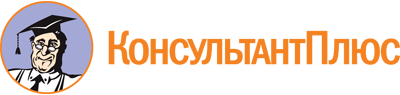 Постановление Правительства РФ от 04.08.2015 N 794
(ред. от 09.12.2023)
"Об индустриальных (промышленных) парках и управляющих компаниях индустриальных (промышленных) парков"
(вместе с "Требованиями к индустриальным (промышленным) паркам и управляющим компаниям индустриальных (промышленных) парков в целях применения к ним мер стимулирования деятельности в сфере промышленности", "Правилами подтверждения соответствия индустриального (промышленного) парка и управляющей компании индустриального (промышленного) парка требованиям к индустриальным (промышленным) паркам и управляющим компаниям индустриальных (промышленных) парков в целях применения к ним мер стимулирования деятельности в сфере промышленности")Документ предоставлен КонсультантПлюс

www.consultant.ru

Дата сохранения: 29.03.2024
 Список изменяющих документов(в ред. Постановлений Правительства РФ от 24.07.2017 N 879,от 17.04.2018 N 458, от 28.08.2021 N 1434, от 07.07.2022 N 1216,от 26.10.2022 N 1908, от 09.12.2023 N 2100)КонсультантПлюс: примечание.Решения о соответствии индустриального (промышленного) парка и управляющей компании индустриального (промышленного) парка Требованиям, принятые до 09.09.2021, действуют до истечения срока их действия (п. 2 Постановления Правительства РФ от 28.08.2021 N 1434).Список изменяющих документов(в ред. Постановлений Правительства РФ от 28.08.2021 N 1434,от 07.07.2022 N 1216, от 26.10.2022 N 1908, от 09.12.2023 N 2100)Список изменяющих документов(в ред. Постановлений Правительства РФ от 28.08.2021 N 1434,от 07.07.2022 N 1216, от 26.10.2022 N 1908)Список изменяющих документов(в ред. Постановлений Правительства РФ от 07.07.2022 N 1216,от 26.10.2022 N 1908, от 09.12.2023 N 2100)